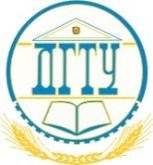 МИНИСТЕРСТВО НАУКИ И ВЫСШЕГО ОБРАЗОВАНИЯ И  РОССИЙСКОЙ ФЕДЕРАЦИИПОЛИТЕХНИЧЕСКИЙ ИНСТИТУТ (ФИЛИАЛ) ФЕДЕРАЛЬНОГО ГОСУДАРСТВЕННОГО БЮДЖЕТНОГО ОБРАЗОВАТЕЛЬНОГО УЧРЕЖДЕНИЯ ВЫСШЕГО ОБРАЗОВАНИЯ«ДОНСКОЙ ГОСУДАРСТВЕННЫЙ ТЕХНИЧЕСКИЙ УНИВЕРСИТЕТ» В Г. ТАГАНРОГЕ РОСТОВСКОЙ ОБЛАСТИПИ (филиал) ДГТУ в г. ТаганрогеУТВЕРЖДАЮ	        Директор	_____________А.Б.Соловьев   «___»___________2023 гРАБОЧАЯ ПРОГРАММА УЧЕБНОЙ  ПРАКТИКИПо профессиональным модулямПМ02«Осуществление интеграции программных модулей»ПМ03«Ревьюирование программных модулей»ПМ05«Проектирование и разработка информационных систем»ПМ06 «Сопровождение информационных систем»ПМ07 «Соадминистрирование и автоматизация баз данных и серверов»По специальности 09.02.07 «Информационные системы и программирование»Квалификации выпускника:   Специалист по информационным системамФорма и срок освоения ОП:  очная  3 года 10 месяцевКоличество часов учебной практики 288 часовКоличество недель учебной практики    8 нед.Курс 3,4Семестр 5,6,7ФОРМЫ КОНТРОЛЯЗачет ___________семестрДифференцированный зачет 5,6,7   семестрТаганрог2023Лист согласованияРабочая программа учебной практики разработана в соответствии с требованиями актуализированного федерального государственного образовательного стандарта среднего профессионального образования (далее – ФГОС СПО) по профессии/специальности 09.02.07 «Информационные системы и программирование»Разработчик(и):Преподаватель 				      	          _____________ О.В. Андриян                                                                             		 «___»_____________202__г.Преподаватель						_____________ Е.В. Михайлович                                                                           		«___»_____________202__г.Рабочая программа рассмотрена и одобрена на заседании цикловой методической комиссии «Прикладная информатика (по отраслям)»Протокол № ___ от «_____» _______________ 2023 гПредседатель цикловой методической комиссии	 _____________	О. В. Андриян          «___»_____________2023 г.Рецензенты:Зам. нач.ОИТ АО"Красный гидропресс"                  			Пирожков С.С.Директор ООО"Кадсис"							Шкуркин Д.В.СОДЕРЖАНИЕ1 ОБЩАЯ ХАРАКТЕРИСТИКА РАБОЧЕЙ ПРОГРАММЫ УЧЕБНОЙ ПРАКТИКИ ПО ПМ02«Осуществление интеграции программных модулей», ПМ03«Ревьюирование программных модулей», ПМ05 «Проектирование и разработка информационных систем», ПМ06 «Сопровождение информационных систем», ПМ07 «Соадминистрирование и автоматизация баз данных и серверов»1.1 Место учебной практики в структуре основной образовательной программы:Учебная практика относится к профессиональному циклу. Рабочая программа учебной практики является частью основной образовательной программы, разработанной в соответствии с ФГОС СПО по специальности09.02.07 «Информационные системы и программирование»1.2Цели и планируемые результаты освоения учебной практикиС целью овладения видами профессиональной деятельности по специальности обучающийся в ходе освоения учебной практики должен иметь практический опыт:ПМ02«Осуществление интеграции программных модулей»Разрабатывать и оформлять требования к программным модулям по предложенной документации.Разрабатывать тестовые наборы (пакеты) для программного модуля.Разрабатывать тестовые сценарии программного средства.Инспектировать разработанные программные модули на предмет соответствия стандартам кодирования.Интегрировать модули в программное обеспечение.Отлаживать программные модули.ПМ03«Ревьюирование программных модулей»Выполнять построение заданных моделей программного средства с помощью графического языка (обратное проектирование).Определять характеристики программного продукта и автоматизированных средств.Измерять характеристики программного проекта.Оптимизировать программный код с использованием специализированных программных средств.Использовать основные методологии процессов разработки программного обеспечения.Обосновывать выбор методологии и средств разработки программного обеспечения.ПМ05 «Проектирование и разработка информационных систем»Анализировать предметную область.Использовать инструментальные средства обработки информации.Обеспечивать сбор данных для анализа использования и функционирования информационной системы.Определять состав оборудования и программных средств разработки информационной системы.Выполнять работы предпроектной стадии.Разрабатывать проектную документацию на информационную систему.Управлять процессом разработки приложений с использованием инструментальных средств.Модифицировать отдельные модули информационной системы.Программировать в соответствии с требованиями технического задания.Разрабатывать документацию по эксплуатации информационной системы.Проводить оценку качества и экономической эффективности информационной системы в рамках своей компетенции.Применять методики тестирования разрабатываемых приложений.Разрабатывать проектную документацию на информационную систему.Формировать отчетную документации по результатам работ.Использовать стандарты при оформлении программной документации.Использовать критерии оценки качества и надежности функционирования информационной системы.ПМ06 «Сопровождение информационных систем»Разрабатывать техническое задание на сопровождение информационной системы в соответствии с предметной областью.Исправлять ошибки в программном коде информационной системы в процессе эксплуатации.Осуществлять инсталляцию, настройку и сопровождение информационной системы.Выполнять разработку обучающей документации информационной системы.Выполнять оценку качества и надежности функционирования информационной системы на соответствие техническим требованиям.Выполнять регламенты по обновлению, техническому сопровождению, восстановлению данных информационной системы.Организовывать доступ пользователей к информационной системе.ПМ07 «Соадминистрирование и автоматизация баз данных и серверов»Идентифицировать технические проблемы, возникающих в процессе эксплуатации баз данных.Участвовать в администрировании отдельных компонент серверов.Формировать необходимые для работы информационной системы требования к конфигурации локальных компьютерных сетей.Участвовать в соадминистрировании серверов.Проверять наличие сертификатов на информационную систему или бизнес-приложения.Применять законодательство Российской Федерации в области сертификации программных средств информационных технологий.Разрабатывать политику безопасности SQL сервера, базы данных и отдельных объектов базы данных.1.3.Количество часов на освоение учебной практики:Всего – 288 часов, в том числе:ПМ 02 1.5 недель, 54 часа;ПМ03  0.7    недели, 24часа.ПМ 05  1.5 недель, 54часа.ПМ 06  2.1 недель, 78часов.ПМ 07  2.2 недель, 78часов.2. СТРУКТУРА И СОДЕРЖАНИЕ ПРОГРАММЫ УЧЕБНОЙ ПРАКТИКИ3. условия реализации ПРОГРАММЫ УЧЕБНОЙ ПРАКТИКИ3.1. Требования к материально-техническому обеспечениюРеализация учебной практики требует наличия учебного кабинета программирования и баз данных; лабораторий информационных систем.	Оборудование учебного кабинета:посадочные места по количеству обучающихся;рабочее место преподавателя;персональные компьютеры с лицензионным программным обеспечением и выходом в сеть Интернет;стандартные программы и системные утилиты: текстовый редактор, калькулятор, терминал, архиватор;офисные программы: текстовый процессор, табличный процессор,программы создания презентаций, программа для работы с электронной почтой;система управления базами данных;современные антивирусные программные продукты.Технические средства обучения:персональные компьютеры с лицензионным программным обеспечением и выходом в сеть Интернет;мультимедиа проектор;интерактивная доска;Оборудование лаборатории и рабочих мест лаборатории:персональные компьютеры с лицензионным программным обеспечением и выходом в сеть Интернет;стандартные программы и системные утилиты: текстовый редактор, калькулятор, терминал, архиватор;SQL – сервер (MySQL или Oracle11g);Web – серверApache;PHP;текстовыйредактор MSWord, OpenOffice.org Writer;редакторэлектронныхтаблиц MSExcel,  OpenOffice.org Calc ;система управления базами данных MSAccess;графический редактор;программы для презентаций PowerPoint, OpenOffice.orgImpretion;программа 1С: Предприятие 8.х;различные браузеры для работы в Интернете Google Chrome,Microsoft Internet Explorer.3.2. Информационно-методическое обеспечение обученияПМ.02. Осуществление интеграции программных модулейПМ.03. Ревьюирование программных продуктов»ПМ05 «Проектирование и разработка информационных систем»ПМ06 «Сопровождение информационных систем»ПМ07 «Соадминистрирование и автоматизация баз данных и серверов»4. Контроль и оценка результатов освоения ПРОГРАММЫ УЧЕБНОЙ ПРАКТИКИКонтроль и оценка результатов освоения программы учебной практики осуществляется преподавателем профессионального цикла в процессе проведения занятий, а также выполнения учащимися учебно-производственных заданий. Формы и методы контроля и оценки результатов обучения должны позволять проверять у обучающихся не только сформированность профессиональных компетенций, но и развитие общих компетенций и обеспечивающих их умений.Дополнения и изменения в рабочую программуНа ______/______ учебный год В рабочую программу учебной практики____________________________________ для специальности____________ ___________________________________________                                                                         (код, наименование)вносятся следующие дополнения и изменения (перечисляются составляющие рабочей программы и указываются вносимые в них изменения):1. Рабочая программа2. УММ практических занятий и т.д.Дополнения и изменения внес ____________________________________________Дополнения и изменения рассмотрены и одобрены на ____________________________________________________________________________«___» _______________ 201__г, протокол №____Председатель ЦК					 ___________________«___»  ___________201__гОБЩАЯ ХАРАКТЕРИСТИКА РАБОЧЕЙ ПРОГРАММЫУЧЕБНОЙ ПРАКТИКИ  СТРУКТУРА и содержание ПРОГРАММЫ УЧЕБНОЙ ПРАКТИКИусловия реализации ПРОГРАММЫ учебной ПРАКТИКИКонтроль и оценка результатов Освоения ПРОГРАММЫ учебной ПРАКТИКИНаименование профессионального модуля, темТема урока учебной практикиСодержание учебного материалаСодержание учебного материалаОбъем часовПМ02 «Осуществление интеграции программных модулей»ПМ02 «Осуществление интеграции программных модулей»ПМ02 «Осуществление интеграции программных модулей»ПМ02 «Осуществление интеграции программных модулей»ПМ02 «Осуществление интеграции программных модулей»Тема 2.1.1 Основные понятия и стандартизация требований к программному обеспечению Понятия требований, классификация, уровни требований. Методологии и стандарты, регламентирующие работу с требованиямиСовременные принципы и методы разработки программных приложений.Методы организации работы в команде разработчиков. Системы контроля версийОсновные подходы к интегрированию программных модулей.Стандарты кодирования. Понятия требований, классификация, уровни требований. Методологии и стандарты, регламентирующие работу с требованиямиСовременные принципы и методы разработки программных приложений.Методы организации работы в команде разработчиков. Системы контроля версийОсновные подходы к интегрированию программных модулей.Стандарты кодирования.5Тема 2.1.2.Описание и анализ требований. Диаграммы IDEFОписание требований: унифицированный язык моделирования - краткий словарь. Диаграммы UML.Описание и оформление требований (спецификация). Анализ требований и стратегии выбора решенияОписание требований: унифицированный язык моделирования - краткий словарь. Диаграммы UML.Описание и оформление требований (спецификация). Анализ требований и стратегии выбора решения10Тема 2.1.3.Оценка качества программных средствЦели и задачи и виды тестирования. Стандарты качества программной документации. Меры и метрики.Тестовое покрытие.Тестовый сценарий, тестовый пакет.Анализ спецификаций. Верификация и аттестация программного обеспечения.Цели и задачи и виды тестирования. Стандарты качества программной документации. Меры и метрики.Тестовое покрытие.Тестовый сценарий, тестовый пакет.Анализ спецификаций. Верификация и аттестация программного обеспечения.5Тема 2.2.1Современные технологии и инструменты интеграции.Понятие репозитория проекта, структура проекта.Виды, цели и уровни интеграции программных модулей. Автоматизация бизнес-процессов.Выбор источников и приемников данных, сопоставление объектов данных.Транспортные протоколы. Стандарты форматирования сообщений.Организация работы команды в системе контроля версий.Понятие репозитория проекта, структура проекта.Виды, цели и уровни интеграции программных модулей. Автоматизация бизнес-процессов.Выбор источников и приемников данных, сопоставление объектов данных.Транспортные протоколы. Стандарты форматирования сообщений.Организация работы команды в системе контроля версий.5Тема 2.2.2Инструментарий тестирования и анализа качества программных средствОтладка программных продуктов. Инструменты отладки. Отладочные классы.Ручное и автоматизированное тестирование. Методы и средства организации тестирования.Инструментарии анализа качества программных продуктов в среде разработке.Обработка исключительных ситуаций. Методы и способы идентификации сбоев и ошибок.Выявление ошибок системных компонентов.Отладка программных продуктов. Инструменты отладки. Отладочные классы.Ручное и автоматизированное тестирование. Методы и средства организации тестирования.Инструментарии анализа качества программных продуктов в среде разработке.Обработка исключительных ситуаций. Методы и способы идентификации сбоев и ошибок.Выявление ошибок системных компонентов.5Тема 2.3.1.Основы моделирования. Детерминированные задачиПонятие решения. Множество решений, оптимальное решение. Показатель эффективности решенияМатематические модели, принципы их построения, виды моделей.Задачи: классификация, методы решения, граничные условия.Общий вид и основная задача линейного программирования. Симплекс – метод.Транспортная задача. Методы нахождения начального решения транспортной задачи. Метод потенциалов.Общий вид задач нелинейного программирования. Графический метод решения задач нелинейного программирования. Метод множителей Лагранжа.Основные понятия динамического программирования: шаговое управление, управление операцией в целом, оптимальное управление, выигрыш на данном шаге, выигрыш за всю операцию, аддитивный критерий, мультипликативный критерий.Простейшие задачи, решаемые методом динамического программирования.Методы хранения графов в памяти ЭВМ. Задача о нахождении кратчайших путей в графе и методы ее решения.Задача о максимальном потоке и алгоритм Форда–Фалкерсона.Понятие решения. Множество решений, оптимальное решение. Показатель эффективности решенияМатематические модели, принципы их построения, виды моделей.Задачи: классификация, методы решения, граничные условия.Общий вид и основная задача линейного программирования. Симплекс – метод.Транспортная задача. Методы нахождения начального решения транспортной задачи. Метод потенциалов.Общий вид задач нелинейного программирования. Графический метод решения задач нелинейного программирования. Метод множителей Лагранжа.Основные понятия динамического программирования: шаговое управление, управление операцией в целом, оптимальное управление, выигрыш на данном шаге, выигрыш за всю операцию, аддитивный критерий, мультипликативный критерий.Простейшие задачи, решаемые методом динамического программирования.Методы хранения графов в памяти ЭВМ. Задача о нахождении кратчайших путей в графе и методы ее решения.Задача о максимальном потоке и алгоритм Форда–Фалкерсона.10Тема 2.3.2Задачи в условиях неопределенности1.	Системы массового обслуживания: понятия, примеры, модели.2.	Основные понятия теории марковских процессов: случайный процесс, марковский процесс, граф состояний, поток событий, вероятность состояния, уравнения Колмогорова, финальные вероятности состояний.3.	Схема гибели и размножения.4.	Метод имитационного моделирования. Единичный жребий и формы его организации. Примеры задач5.	Понятие прогноза. Количественные методы прогнозирования: скользящие средние, экспоненциальное сглаживание, проектирование тренда. Качественные методы прогноза6.	Предмет и задачи теории игр. Основные понятия теории игр: игра, игроки, партия, выигрыш, проигрыш, ход, личные и случайные ходы, стратегические игры, стратегия, оптимальная стратегия. 7.	Антагонистические матричные игры: чистые и смешанные стратегии. 8.	Методы решения конечных игр: сведение игры mxn к задаче линейного программирования, численный метод – метод итераций.9.	Область применимости теории принятия решений. Принятие решений в условиях определенности, в условиях риска, в условиях неопределенности.10.	Критерии принятия решений в условиях неопределенности. Дерево решений.1.	Системы массового обслуживания: понятия, примеры, модели.2.	Основные понятия теории марковских процессов: случайный процесс, марковский процесс, граф состояний, поток событий, вероятность состояния, уравнения Колмогорова, финальные вероятности состояний.3.	Схема гибели и размножения.4.	Метод имитационного моделирования. Единичный жребий и формы его организации. Примеры задач5.	Понятие прогноза. Количественные методы прогнозирования: скользящие средние, экспоненциальное сглаживание, проектирование тренда. Качественные методы прогноза6.	Предмет и задачи теории игр. Основные понятия теории игр: игра, игроки, партия, выигрыш, проигрыш, ход, личные и случайные ходы, стратегические игры, стратегия, оптимальная стратегия. 7.	Антагонистические матричные игры: чистые и смешанные стратегии. 8.	Методы решения конечных игр: сведение игры mxn к задаче линейного программирования, численный метод – метод итераций.9.	Область применимости теории принятия решений. Принятие решений в условиях определенности, в условиях риска, в условиях неопределенности.10.	Критерии принятия решений в условиях неопределенности. Дерево решений.14Всего часовВсего часов54 ПМ03 «Ревьюирование программных модулей»ПМ03 «Ревьюирование программных модулей»ПМ03 «Ревьюирование программных модулей»ПМ03 «Ревьюирование программных модулей»ПМ03 «Ревьюирование программных модулей»Тема 3.1.1Задачи и методы моделирования и анализа программных продуктов1.	Методы организации работы в команде разработчиков. Системы контроля версий2.	Цели, задачи, этапы и объекты ревьюирования. Планирование ревьюирования3.	Цели, корректность и направления анализа программных продуктов. Выбор критериев сравнения. Представление результатов сравнения4.	Примеры сравнительного анализа программных продуктов5.	Цели, задачи и методы исследования программного кода6.	Механизмы и контроль внесения изменений в код7.	Обратное проектирование. Анализ потоков данных. Дизассемблирование1.	Методы организации работы в команде разработчиков. Системы контроля версий2.	Цели, задачи, этапы и объекты ревьюирования. Планирование ревьюирования3.	Цели, корректность и направления анализа программных продуктов. Выбор критериев сравнения. Представление результатов сравнения4.	Примеры сравнительного анализа программных продуктов5.	Цели, задачи и методы исследования программного кода6.	Механизмы и контроль внесения изменений в код7.	Обратное проектирование. Анализ потоков данных. Дизассемблирование4 Тема 3.1.2Организация ревьюирования. Инструментальные средства ревьюирова-ния.1.	Утилиты для review: обзор2.	Предпроцессинг кода. Интеграция в IDE3.	Валидация кода на стороне сервера и разработчика4.	Совместимость и использование инструментов ревьюироваия в различных системах контроля версий5.	Особенности ревьюирования в Linux. Настройки доступа6.	Типовые инструменты и методы анализа программных проектов7.	Инструментарий различных сред разработки8.	Инструментарий JavaDevelopmentKit9.	Инструментарий Eclipse C/C++ Development Tools10.	Инструментарий NetBeansи другие1.	Утилиты для review: обзор2.	Предпроцессинг кода. Интеграция в IDE3.	Валидация кода на стороне сервера и разработчика4.	Совместимость и использование инструментов ревьюироваия в различных системах контроля версий5.	Особенности ревьюирования в Linux. Настройки доступа6.	Типовые инструменты и методы анализа программных проектов7.	Инструментарий различных сред разработки8.	Инструментарий JavaDevelopmentKit9.	Инструментарий Eclipse C/C++ Development Tools10.	Инструментарий NetBeansи другие10 Тема 3.2.1. Инструменты для измерения характеристик и контроля качества и безопасности кода1.	Измерительные методы оценки программ: назначение, условия применения. 2.	Корректность программ. Эталоны и методы проверки корректности3.	Метрики, направления применения метрик. Метрики сложности. Метрики стилистики4.	Исследование программного кода на предмет ошибок и отклонения от алгоритма5.	Программные измерительные мониторы6.	 Применение отладчиков и дизассемблера (напримерOllyDbg, WinDbg, IdaPro) 7.	Зашита программ от исследования8.	Исследование кода вредоносных программ1.	Измерительные методы оценки программ: назначение, условия применения. 2.	Корректность программ. Эталоны и методы проверки корректности3.	Метрики, направления применения метрик. Метрики сложности. Метрики стилистики4.	Исследование программного кода на предмет ошибок и отклонения от алгоритма5.	Программные измерительные мониторы6.	 Применение отладчиков и дизассемблера (напримерOllyDbg, WinDbg, IdaPro) 7.	Зашита программ от исследования8.	Исследование кода вредоносных программ10 Всего часов Всего часов Всего часов Всего часов24ПМ05 «Проектирование и разработка информационных систем»ПМ05 «Проектирование и разработка информационных систем»ПМ05 «Проектирование и разработка информационных систем»ПМ05 «Проектирование и разработка информационных систем»ПМ05 «Проектирование и разработка информационных систем»Тема 5.1.1.Основы проектирования ин-формационных сис-тем1.	Основные понятия и определения ИС. Жизненный цикл информационных систем2.	Организация и методы сбора информации. Анализ предметной области. Основные понятия системного и структурного анализа.3.	Постановка задачи обработки информации. Основные виды, алгоритмы и процедуры обработки информации, модели и методы решения задач обработки информации.4.	Основные модели построения информационных систем, их структура, особенности и области применения.5.	Сервисно - ориентированные архитектуры. Анализ интересов клиента. Выбор вариантов решений6.	Методы и средства проектирования информационных систем. Case-средства для моделирования деловых процессов (бизнес-процессов). Инструментальная среда –структура, интерфейс, элементы управления.7.	Принципы построения модели IDEF0: контекстная диаграмма, субъект моделирования, цель и точка зрения. 8.	Диаграммы IDEF0: диаграммы декомпозиции, диаграммы дерева узлов, диаграммы только для экспозиции (FEO). 9.	Работы (Activity). Стрелки (Arrow). Туннелирование стрелок. Нумерация работ и диаграмм. Каркас диаграммы.10.	Слияние и расщепление моделей.11.	Особенности информационного, программного и технического обеспечения различных видов информационных систем. Экспертные системы. Системы реального времени12.	Оценка экономической эффективности информационной системы. Стоимостная оценка проекта. Классификация типов оценок стоимости: оценка порядка величины, концептуальная оценка, предварительная оценка, окончательная оценка, контрольная оценка.Дополнительно для 13.	Основные процессы управления проектом. Средства управления проектами1.	Основные понятия и определения ИС. Жизненный цикл информационных систем2.	Организация и методы сбора информации. Анализ предметной области. Основные понятия системного и структурного анализа.3.	Постановка задачи обработки информации. Основные виды, алгоритмы и процедуры обработки информации, модели и методы решения задач обработки информации.4.	Основные модели построения информационных систем, их структура, особенности и области применения.5.	Сервисно - ориентированные архитектуры. Анализ интересов клиента. Выбор вариантов решений6.	Методы и средства проектирования информационных систем. Case-средства для моделирования деловых процессов (бизнес-процессов). Инструментальная среда –структура, интерфейс, элементы управления.7.	Принципы построения модели IDEF0: контекстная диаграмма, субъект моделирования, цель и точка зрения. 8.	Диаграммы IDEF0: диаграммы декомпозиции, диаграммы дерева узлов, диаграммы только для экспозиции (FEO). 9.	Работы (Activity). Стрелки (Arrow). Туннелирование стрелок. Нумерация работ и диаграмм. Каркас диаграммы.10.	Слияние и расщепление моделей.11.	Особенности информационного, программного и технического обеспечения различных видов информационных систем. Экспертные системы. Системы реального времени12.	Оценка экономической эффективности информационной системы. Стоимостная оценка проекта. Классификация типов оценок стоимости: оценка порядка величины, концептуальная оценка, предварительная оценка, окончательная оценка, контрольная оценка.Дополнительно для 13.	Основные процессы управления проектом. Средства управления проектами5Тема 5.1.2.Система обеспечения качест-ва информационных систем1.	Основные понятия качества информационной системы. Национальный стандарт обеспечения качества автоматизированных информационных систем.2.	Международная система стандартизации и сертификации качества продукции. Стандарты группы ISO.3.	Методы контроля качества в информационных системах. Особенности контроля в различных видах систем4.	Автоматизация систем управления качеством разработки.5.	Обеспечение безопасности функционирования информационных систем6.	Стратегия развития бизнес-процессов. Критерии оценивания предметной области и методы определения стратегии развития бизнес-процессов. Модернизация в информационных системах1.	Основные понятия качества информационной системы. Национальный стандарт обеспечения качества автоматизированных информационных систем.2.	Международная система стандартизации и сертификации качества продукции. Стандарты группы ISO.3.	Методы контроля качества в информационных системах. Особенности контроля в различных видах систем4.	Автоматизация систем управления качеством разработки.5.	Обеспечение безопасности функционирования информационных систем6.	Стратегия развития бизнес-процессов. Критерии оценивания предметной области и методы определения стратегии развития бизнес-процессов. Модернизация в информационных системах5Тема 5.1.3.Разработка документации информационных систем1.	Перечень и комплектность документов на информационные системы согласно ЕСПД и ЕСКД. Задачи документированияДополнительно для квалификаций " Специалист по информационным системам" и "Разработчик web и мультимедийных приложений":2.	Предпроектная стадия разработки. Техническое задание на разработку: основные разделы. Дополнительно для квалификаций " Специалист по информационным системам" и "Разработчик web и мультимедийных приложений":3.	Построение и оптимизация сетевого графика.4.	Проектная документация. Техническая документация. Отчетная документация5.	Пользовательская документация. Маркетинговая документацияДополнительно для квалификаций "Специалист по информационным системам" и "Разработчик web и мультимедийных приложений". 6.	Самодокументирующиеся программы. 7.	Назначение, виды и оформление сертификатов.1.	Перечень и комплектность документов на информационные системы согласно ЕСПД и ЕСКД. Задачи документированияДополнительно для квалификаций " Специалист по информационным системам" и "Разработчик web и мультимедийных приложений":2.	Предпроектная стадия разработки. Техническое задание на разработку: основные разделы. Дополнительно для квалификаций " Специалист по информационным системам" и "Разработчик web и мультимедийных приложений":3.	Построение и оптимизация сетевого графика.4.	Проектная документация. Техническая документация. Отчетная документация5.	Пользовательская документация. Маркетинговая документацияДополнительно для квалификаций "Специалист по информационным системам" и "Разработчик web и мультимедийных приложений". 6.	Самодокументирующиеся программы. 7.	Назначение, виды и оформление сертификатов.10Тема 5.2.1.Основные инструменты для создания, исполнения и управления инфор-мационной системой1. Структура CASE-средства. Структура среды разработки. Основные возможности.2. Основные инструменты среды для создания, исполнения и управления информационной системой. Выбор средств обработки информации3. Организация работы в команде разработчиков. Система контроля версий: совместимость, установка, настройка4. Обеспечение кроссплатформенности информационной системы5. Сервисно - ориентированные архитектуры.6. Интегрированные среды разработки для создания независимых программ.7. Особенности объектно-ориентированных и структурных языков программирования.1.	Разработка сценариев с помощью специализированных языков1. Структура CASE-средства. Структура среды разработки. Основные возможности.2. Основные инструменты среды для создания, исполнения и управления информационной системой. Выбор средств обработки информации3. Организация работы в команде разработчиков. Система контроля версий: совместимость, установка, настройка4. Обеспечение кроссплатформенности информационной системы5. Сервисно - ориентированные архитектуры.6. Интегрированные среды разработки для создания независимых программ.7. Особенности объектно-ориентированных и структурных языков программирования.1.	Разработка сценариев с помощью специализированных языков10Тема 5.2.2.Разработка и модификация информационных систем1.	Обоснование и осуществление выбора модели построения или модификации информационной системы. 2.	Обоснование и осуществление выбора средства построения информационной системы и программных средств.3.	Построение архитектуры проекта. Шаблон проекта4.	Определение конфигурации информационной системы. Выбор технических средств.5.	Формирование репозитория проекта, определение уровня доступа в системе контроля версий. Распределение ролей6.	Настройки среды разработки7.	Мониторинг разработки проекта. Сохранение версий проекта8.	Требования к интерфейсу пользователя. Принципы создания графического пользовательского интерфейса (GUI).9.	Понятие спецификации языка программирования. Синтаксис языка программирования. Стиль программирования10.	Основные конструкции выбранного языка программирования. Описание переменных, организация ввода-вывода, реализация типовых алгоритмов:11.	Создание сетевого сервера и сетевого клиента. 12.	Разработка графического интерфейса пользователя. 13.	Отладка приложений. Организация обработки исключений.14.	Виды, цели и уровни интеграции программных модулей. 15.	Выбор источников и приемников данных, сопоставление объектов данных.16.	Транспортные протоколы. Стандарты форматирования сообщений.17.	Организация файлового ввода-вывода. 18.	Процесс отладки. Отладочные классы. 19.	Спецификация настроек типовой ИС.1.	Обоснование и осуществление выбора модели построения или модификации информационной системы. 2.	Обоснование и осуществление выбора средства построения информационной системы и программных средств.3.	Построение архитектуры проекта. Шаблон проекта4.	Определение конфигурации информационной системы. Выбор технических средств.5.	Формирование репозитория проекта, определение уровня доступа в системе контроля версий. Распределение ролей6.	Настройки среды разработки7.	Мониторинг разработки проекта. Сохранение версий проекта8.	Требования к интерфейсу пользователя. Принципы создания графического пользовательского интерфейса (GUI).9.	Понятие спецификации языка программирования. Синтаксис языка программирования. Стиль программирования10.	Основные конструкции выбранного языка программирования. Описание переменных, организация ввода-вывода, реализация типовых алгоритмов:11.	Создание сетевого сервера и сетевого клиента. 12.	Разработка графического интерфейса пользователя. 13.	Отладка приложений. Организация обработки исключений.14.	Виды, цели и уровни интеграции программных модулей. 15.	Выбор источников и приемников данных, сопоставление объектов данных.16.	Транспортные протоколы. Стандарты форматирования сообщений.17.	Организация файлового ввода-вывода. 18.	Процесс отладки. Отладочные классы. 19.	Спецификация настроек типовой ИС.14Тема 5.3.1.Отладка1.	Организация тестирования в команде разработчиков2.	Виды и методы тестирования (в том числе автоматизированные)3.	Тестовые сценарии, тестовые варианты. Оформление результатов тестированияДополнительно для квалификаций "Специалист по информационным системам" и "Разработчик web и мультимедийных приложений": 4.	Инструментарии анализа качества программных продуктов в среде разработке. Дополнительно для квалификаций "Специалист по информационным системам" и "Разработчик web и мультимедийных приложений":5.	Обработка исключительных ситуаций. Методы и способы идентификации сбоев и ошибок. Дополнительно для квалификаций "Специалист по информационным системам" и "Разработчик web и мультимедийных приложений": 6.	Выявление ошибок системных компонентов. Дополнительно для квалификаций "Специалист по информационным системам" и "Разработчик web и мультимедийных приложений": 7.	Реинжиниринг бизнес-процессов в информационных системах.1.	Организация тестирования в команде разработчиков2.	Виды и методы тестирования (в том числе автоматизированные)3.	Тестовые сценарии, тестовые варианты. Оформление результатов тестированияДополнительно для квалификаций "Специалист по информационным системам" и "Разработчик web и мультимедийных приложений": 4.	Инструментарии анализа качества программных продуктов в среде разработке. Дополнительно для квалификаций "Специалист по информационным системам" и "Разработчик web и мультимедийных приложений":5.	Обработка исключительных ситуаций. Методы и способы идентификации сбоев и ошибок. Дополнительно для квалификаций "Специалист по информационным системам" и "Разработчик web и мультимедийных приложений": 6.	Выявление ошибок системных компонентов. Дополнительно для квалификаций "Специалист по информационным системам" и "Разработчик web и мультимедийных приложений": 7.	Реинжиниринг бизнес-процессов в информационных системах.10Всего часовВсего часовВсего часовВсего часов54ПМ06 «Сопровождение информационных систем»ПМ06 «Сопровождение информационных систем»ПМ06 «Сопровождение информационных систем»ПМ06 «Сопровождение информационных систем»Тема 6.1.1.Основные этапы и методологии в проектировании и внедрении ин-формационных сис-тем1.	Жизненный цикл информационных систем. 2.	Классификация информационных системДополнительно для квалификации " Специалист по информационным системам":3.	Основные методологии разработки информационных систем: MSF, RUP и т.п.4.	ГОСТ Р ИСО/МЭК 12207. Основные процессы и взаимосвязь между документами в информационной системе согласно стандартам5.	Техническое задание: основные разделы согласно стандартамДополнительно для квалификации " Специалист по информационным системам":6.	 Виды внедрения, план внедрения. Макетирование. Пилотный проектДополнительно для квалификации " Специалист по информационным системам":7.	Стратегии, цели и сценарии внедрения.8.	Структура и этапы проектирования информационной системы.1.	Жизненный цикл информационных систем. 2.	Классификация информационных системДополнительно для квалификации " Специалист по информационным системам":3.	Основные методологии разработки информационных систем: MSF, RUP и т.п.4.	ГОСТ Р ИСО/МЭК 12207. Основные процессы и взаимосвязь между документами в информационной системе согласно стандартам5.	Техническое задание: основные разделы согласно стандартамДополнительно для квалификации " Специалист по информационным системам":6.	 Виды внедрения, план внедрения. Макетирование. Пилотный проектДополнительно для квалификации " Специалист по информационным системам":7.	Стратегии, цели и сценарии внедрения.8.	Структура и этапы проектирования информационной системы.8Тема 6.1.2.Организация и документация процесса внедрения информационных систем1.	Предпроектное обследование: анализ бизнес-процессов и моделирование2.	Формализация целей и оценка затрат внедрения информационной системы3.	Формирование групп внедрения (экспертная, проектная, группа внедрения), распределение полномочий и ответственности. Локальные акты4.	Обучение группы внедрения. Обучающая документация. Стандарты ЕСПД5.	Методы разработки обучающей документации6.	Порядок внесения и регистрации изменений в документации1.	Предпроектное обследование: анализ бизнес-процессов и моделирование2.	Формализация целей и оценка затрат внедрения информационной системы3.	Формирование групп внедрения (экспертная, проектная, группа внедрения), распределение полномочий и ответственности. Локальные акты4.	Обучение группы внедрения. Обучающая документация. Стандарты ЕСПД5.	Методы разработки обучающей документации6.	Порядок внесения и регистрации изменений в документации10Тема 6.1.3.Инструменты и технологии внедрения информа-ционных систем1.	Функции менеджера сопровождения и менеджера развертывания. Формирование репозитория проекта внедрения2.	Сравнительный анализ инструментов организационного проектирования3.	Применение технологии RUP в процессе внедрения4.	Типовые функции инструментария для автоматизации процесса внедрения информационной системы5.	Установка, конфигурирование и настройка сетевых и телекоммуникационных средств.6.	Формирование интерфейсов и организация доступа пользователей к информационной системе. Режимы оповещения пользователей7.	Организация мониторинга процесса внедрения. Оформление результатов внедрения8.	Оценка качества функционирования информационной системы. CALS-технологии1.	Функции менеджера сопровождения и менеджера развертывания. Формирование репозитория проекта внедрения2.	Сравнительный анализ инструментов организационного проектирования3.	Применение технологии RUP в процессе внедрения4.	Типовые функции инструментария для автоматизации процесса внедрения информационной системы5.	Установка, конфигурирование и настройка сетевых и телекоммуникационных средств.6.	Формирование интерфейсов и организация доступа пользователей к информационной системе. Режимы оповещения пользователей7.	Организация мониторинга процесса внедрения. Оформление результатов внедрения8.	Оценка качества функционирования информационной системы. CALS-технологии10Тема 6.2.1.Организация сопровождения и восстановления ра-ботоспособности системы1.	Задачи сопровождения информационной системы. Ролевые функции и организация процесса сопровождения. Сценарий сопровождения. Договор на сопровождение2.	Анализ исходных программ и компонентов программного средства. Программная инженерия и оценка качества. Реинжиниринг3.	Цели и регламенты резервного копирования. Сохранение и откат рабочих версий системы. Сохранение и восстановление баз данных4.	Организация процесса обновления в информационной системе. Регламенты обновления5.	Обеспечение безопасности функционирования информационной системы6.	Организация доступа пользователей к информационной системе1.	Задачи сопровождения информационной системы. Ролевые функции и организация процесса сопровождения. Сценарий сопровождения. Договор на сопровождение2.	Анализ исходных программ и компонентов программного средства. Программная инженерия и оценка качества. Реинжиниринг3.	Цели и регламенты резервного копирования. Сохранение и откат рабочих версий системы. Сохранение и восстановление баз данных4.	Организация процесса обновления в информационной системе. Регламенты обновления5.	Обеспечение безопасности функционирования информационной системы6.	Организация доступа пользователей к информационной системе10Тема 6.2.2.Идентификация и устранение ошибок в информационной системе1.	Организация сбора данных об ошибках в информационных системах, источники сведений2.	Системы управления производительностью приложений. Мониторинг сетевых ресурсов3.	Схемы и алгоритмы анализа ошибок, использование баз знаний4.	Отчет об ошибках системы: содержание, использование информации5.	Методы и инструменты тестирования приложений. Пользовательская документация: «Руководство программиста», «Руководство системного администратора»6.	Выявление аппаратных ошибок информационной системы. Техническое обслуживание аппаратных средств1.	Организация сбора данных об ошибках в информационных системах, источники сведений2.	Системы управления производительностью приложений. Мониторинг сетевых ресурсов3.	Схемы и алгоритмы анализа ошибок, использование баз знаний4.	Отчет об ошибках системы: содержание, использование информации5.	Методы и инструменты тестирования приложений. Пользовательская документация: «Руководство программиста», «Руководство системного администратора»6.	Выявление аппаратных ошибок информационной системы. Техническое обслуживание аппаратных средств10Тема 6.3.1.Виды ин-формационных сис-тем1.	Базовая структура информационной системы. 2.	Основное оборудование системной интеграции3.	Особенности информационного, программного и технического обеспечения различных видов АИС.4.	Особенности сопровождения информационных систем бухгалтерского учета и материально-технического снабжения.5.	Особенности сопровождения информационных систем управления качеством, технической и технологической подготовки производства.6.	Особенности сопровождения информационных систем поисково-справочных служб, библиотек и патентных ведомств7.	Особенности сопровождения информационных систем управления «Умный дом»8.	Особенности сопровождения информационных систем обслуживания многозонного мультимедийного пространства9.	Особенности сопровождения информационных систем удаленного управления и контроля объектов10.	Особенности сопровождения информационных систем реального времениДополнительно для квалификации " Специалист по информационным системам":11.	Структура и этапы проектирования информационной системы.1.	Базовая структура информационной системы. 2.	Основное оборудование системной интеграции3.	Особенности информационного, программного и технического обеспечения различных видов АИС.4.	Особенности сопровождения информационных систем бухгалтерского учета и материально-технического снабжения.5.	Особенности сопровождения информационных систем управления качеством, технической и технологической подготовки производства.6.	Особенности сопровождения информационных систем поисково-справочных служб, библиотек и патентных ведомств7.	Особенности сопровождения информационных систем управления «Умный дом»8.	Особенности сопровождения информационных систем обслуживания многозонного мультимедийного пространства9.	Особенности сопровождения информационных систем удаленного управления и контроля объектов10.	Особенности сопровождения информационных систем реального времениДополнительно для квалификации " Специалист по информационным системам":11.	Структура и этапы проектирования информационной системы.10Тема 6.3.2.Надежность и качество информационных систем1.	Модели качества информационных систем. Стандарты управления качеством2.	Надежность информационных систем: основные понятия и определения. Метрики качества3.	Показатели надежности в соответствии со стандартами. Обеспечение надежности.4.	Методы обеспечения и контроля качества информационных систем. Достоверность информационных систем. Эффективность информационных систем.5.	Безопасность информационных систем. Основные угрозы. Защита от несанкционированного доступа1.	Модели качества информационных систем. Стандарты управления качеством2.	Надежность информационных систем: основные понятия и определения. Метрики качества3.	Показатели надежности в соответствии со стандартами. Обеспечение надежности.4.	Методы обеспечения и контроля качества информационных систем. Достоверность информационных систем. Эффективность информационных систем.5.	Безопасность информационных систем. Основные угрозы. Защита от несанкционированного доступа10Тема 6.4.1Виды и особенности интеллектуальных информационных систем1.	Виды интеллектуальных систем и области их применения2.	Основные модели интеллектуальных систем3.	Архитектура интеллектуальных информационных систем4.	Типовая схема функционирования интеллектуальной системы5.	Примеры интеллектуальных систем1.	Виды интеллектуальных систем и области их применения2.	Основные модели интеллектуальных систем3.	Архитектура интеллектуальных информационных систем4.	Типовая схема функционирования интеллектуальной системы5.	Примеры интеллектуальных систем10Всего часовВсего часовВсего часов7878ПМ07 «Соадминистрирование и автоматизация баз данных и серверов»ПМ07 «Соадминистрирование и автоматизация баз данных и серверов»ПМ07 «Соадминистрирование и автоматизация баз данных и серверов»ПМ07 «Соадминистрирование и автоматизация баз данных и серверов»ПМ07 «Соадминистрирование и автоматизация баз данных и серверов»Тема 7.1.1.Принципы построения и администрирования баз данных1.	Обязанности администратора баз данных. Основные утилиты администратора баз данных. Режимы запуска и останова базы данных.2.	Пользователи и схемы базы данных. Привилегии, назначение привилегий. Управление пользователями баз данных3.	Табличные пространства и файлы данных. Модели и типы данных.4.	Схемы и объекты схемы данных. Блоки данных, экстенты сегменты.5.	Структуры памяти. Однопроцессорные и многопроцессорные базы данных6.	Транзакции, блокировки и согласованность данных7.	Журнал базы данных: структура и назначение файлов журнала, управление переключениями и контрольными точками8.	Словарь данных: назначение, структура, префиксы9.	Правила Дейта1.	Обязанности администратора баз данных. Основные утилиты администратора баз данных. Режимы запуска и останова базы данных.2.	Пользователи и схемы базы данных. Привилегии, назначение привилегий. Управление пользователями баз данных3.	Табличные пространства и файлы данных. Модели и типы данных.4.	Схемы и объекты схемы данных. Блоки данных, экстенты сегменты.5.	Структуры памяти. Однопроцессорные и многопроцессорные базы данных6.	Транзакции, блокировки и согласованность данных7.	Журнал базы данных: структура и назначение файлов журнала, управление переключениями и контрольными точками8.	Словарь данных: назначение, структура, префиксы9.	Правила Дейта10Тема 7.1.2.Серверы баз данных1.	Понятие сервера. Классификация серверов. Принципы разделения между клиентскими и серверными частями. Типовое разделение функций2.	Протоколы удаленного вызова процедур. Требования к аппаратным возможностям и базовому программному обеспечению клиентов и серверов.3.	Хранимые процедуры и триггеры4.	Характеристики серверов баз данных. Механизмы доступа к базам данных5.	Аппаратное обеспечение. Для квалификации «Администратор баз данных»: Развертывание серверов баз данных6.	Банк данных: состав, схема1.	Понятие сервера. Классификация серверов. Принципы разделения между клиентскими и серверными частями. Типовое разделение функций2.	Протоколы удаленного вызова процедур. Требования к аппаратным возможностям и базовому программному обеспечению клиентов и серверов.3.	Хранимые процедуры и триггеры4.	Характеристики серверов баз данных. Механизмы доступа к базам данных5.	Аппаратное обеспечение. Для квалификации «Администратор баз данных»: Развертывание серверов баз данных6.	Банк данных: состав, схема20Тема 7.1.3.Администрирование баз данных и серверов1.	Технология установки и настройка сервера MySQL в операционной системе Windows. Клиентские настойки, протоколирование, безопасность.2.	Технология установки и настройка сервера MySQL в операционных системах Linux.3.	Удаленное администрирование4.	Аудит базы данных. Аудиторский журнал. Установка опций, включение и отключение аудита. Очистка и уменьшение размеров журнала5.	Технологии создания базы данных с применением языка SQL. Добавление, удаление данных и таблиц.6.	Создание запросов, процедур и триггеров.7.	Для квалификации «Администратор баз данных»Создание запросов и процедур на изменение структуры базы данных8.	Динамический SQL и его операторы. 9.	Особенности обработки данных в объектно-ориентированных базах данных10.	Инструменты мониторинга нагрузки сервера1.	Технология установки и настройка сервера MySQL в операционной системе Windows. Клиентские настойки, протоколирование, безопасность.2.	Технология установки и настройка сервера MySQL в операционных системах Linux.3.	Удаленное администрирование4.	Аудит базы данных. Аудиторский журнал. Установка опций, включение и отключение аудита. Очистка и уменьшение размеров журнала5.	Технологии создания базы данных с применением языка SQL. Добавление, удаление данных и таблиц.6.	Создание запросов, процедур и триггеров.7.	Для квалификации «Администратор баз данных»Создание запросов и процедур на изменение структуры базы данных8.	Динамический SQL и его операторы. 9.	Особенности обработки данных в объектно-ориентированных базах данных10.	Инструменты мониторинга нагрузки сервера28Тема 7.2.1.Защита и сохранность информации баз данных1.	Законодательство Российской Федерации в области защиты информации. Требования безопасности к серверам баз данных. Классы защиты2.	Основные группы методов противодействия угрозам безопасности в корпоративных сетях3.	Программно-аппаратные методы защиты процесса обработки и передачи информации. Политика безопасности, настройка политики безопасности4.	Виды неисправностей систем хранения данных5.	Резервное копирование: цели, методы, концепции, планирование, роль журнала транзакций. Виды резервных копий6.	Утилиты резервного копирования7.	Восстановление базы данных: основные алгоритмы и этапы8.	Восстановление носителей. Воссоздание утраченных файлов. Полное восстановление. Неполное восстановление9.	Мониторинг активности и блокирование10.	Автоматизированные средства аудита11.	Брандмауэры1.	Законодательство Российской Федерации в области защиты информации. Требования безопасности к серверам баз данных. Классы защиты2.	Основные группы методов противодействия угрозам безопасности в корпоративных сетях3.	Программно-аппаратные методы защиты процесса обработки и передачи информации. Политика безопасности, настройка политики безопасности4.	Виды неисправностей систем хранения данных5.	Резервное копирование: цели, методы, концепции, планирование, роль журнала транзакций. Виды резервных копий6.	Утилиты резервного копирования7.	Восстановление базы данных: основные алгоритмы и этапы8.	Восстановление носителей. Воссоздание утраченных файлов. Полное восстановление. Неполное восстановление9.	Мониторинг активности и блокирование10.	Автоматизированные средства аудита11.	Брандмауэры10Тема 7.2.2  Сертификация информационных систем1.	Уровни качества программной продукции2.	Требования к конфигурации серверного оборудования и локальных сетей. Оформление требований. Техническое задание.3.	Объекты информатизации, требующие обязательной сертификации программных средств и обеспечения4.	Сертификаты безопасности: виды, функции, срок действия. Проверка наличия сертификата безопасности5.	Системы сертификации. Процедура сертификации. 6.	Платформы и центры сертификации. Сертификат разработчика. Процесс подписи и проверки кода.7.	SSL сертификат: содержание, формирование запроса, проверка данных с помощью сервисов1.	Уровни качества программной продукции2.	Требования к конфигурации серверного оборудования и локальных сетей. Оформление требований. Техническое задание.3.	Объекты информатизации, требующие обязательной сертификации программных средств и обеспечения4.	Сертификаты безопасности: виды, функции, срок действия. Проверка наличия сертификата безопасности5.	Системы сертификации. Процедура сертификации. 6.	Платформы и центры сертификации. Сертификат разработчика. Процесс подписи и проверки кода.7.	SSL сертификат: содержание, формирование запроса, проверка данных с помощью сервисов10Всего часовВсего часовВсего часовВсего часов78ИтогоИтого288 №АвторНазваниеИздательствоГриф изданияГод изданияКол-во в библиотекеНаличие на электронных носителяхЭлектронные уч.  пособия1234567894.2.1 Основная литература4.2.1 Основная литература4.2.1 Основная литература4.2.1 Основная литература4.2.1 Основная литература4.2.1 Основная литература4.2.1 Основная литература4.2.1 Основная литература4.2.1 Основная литература4.2.1.1Л.Г. ГагаринаРазработка и эксплуатация автоматизированных информационныхсистем : учеб. пособиеМ. : ИД «ФОРУМ» : ИНФРА-М2018http://znanium.com/bookread2.php?book=3684544.2.1.2Н.З. Емельянова, Т.Л. Партыка, И.И. ПоповУстройство и функционирование информационных систем : учебное пособиеМ.: ФОРУМ2012http://znanium.com/bookread2.php?book=3658294.2.1.3В.А. Гвоздева, И.Ю. Лаврентьева.Основы построения автоматизированных информационных систем: Учебник М. : ИД «ФОРУМ» : ИНФРА-М2018http://znanium.com/bookread2.php?book=9227344.2.1.4А.В. Васильков, И.А. ВасильковБезопасность и управление доступом в информационных системах : учеб. пособиеМ. : ФОРУМ : ИНФРА-М2017http://znanium.com/bookread2.php?book=5370544.2.1.5В.А. ГвоздеваИнформатика, автоматизированные информационные технологии и системы : учебникМ. : ИД «ФОРУМ» : ИНФРА-М2019http://znanium.com/bookread2.php?book=9996154.2.2 Дополнительная литература4.2.2 Дополнительная литература4.2.2 Дополнительная литература4.2.2 Дополнительная литература4.2.2 Дополнительная литература4.2.2 Дополнительная литература4.2.2 Дополнительная литература4.2.2 Дополнительная литература4.2.2 Дополнительная литература4.2.2.1А.О. Варфоломеева, А.В. Коряковский, В.П. РомановИнформационные системы предприятия : учеб. пособиеМ. : ИНФРА-М2019http://znanium.com/bookread2.php?book=10020684.2.2.2О.Л. Голицына, Т.Л. Партыка, И.И. ПоповОсновы проектирования баз данных : учеб. пособие М. : ФОРУМ : ИНФРА-М2018http://znanium.com/bookread2.php?book=9691974.2.3 Периодические издания4.2.3 Периодические издания4.2.3 Периодические издания4.2.3 Периодические издания4.2.3 Периодические издания4.2.3 Периодические издания4.2.3 Периодические издания4.2.3 Периодические издания4.2.3 Периодические издания4.2.3.1--------4.2.4 Практические (семинарские) и (или) лабораторные занятия4.2.4 Практические (семинарские) и (или) лабораторные занятия4.2.4 Практические (семинарские) и (или) лабораторные занятия4.2.4 Практические (семинарские) и (или) лабораторные занятия4.2.4 Практические (семинарские) и (или) лабораторные занятия4.2.4 Практические (семинарские) и (или) лабораторные занятия4.2.4 Практические (семинарские) и (или) лабораторные занятия4.2.4 Практические (семинарские) и (или) лабораторные занятия4.2.4 Практические (семинарские) и (или) лабораторные занятия4.2.4.14.2.5 Курсовая работа (проект)4.2.5 Курсовая работа (проект)4.2.5 Курсовая работа (проект)4.2.5 Курсовая работа (проект)4.2.5 Курсовая работа (проект)4.2.5 Курсовая работа (проект)4.2.5 Курсовая работа (проект)4.2.5 Курсовая работа (проект)4.2.5 Курсовая работа (проект)4.2.5.14.2..6 Контрольные работы4.2..6 Контрольные работы4.2..6 Контрольные работы4.2..6 Контрольные работы4.2..6 Контрольные работы4.2..6 Контрольные работы4.2..6 Контрольные работы4.2..6 Контрольные работы4.2..6 Контрольные работы4.2.6.14.2.7 Программно-информационное обеспечение, Интернет-ресурсы4.2.7 Программно-информационное обеспечение, Интернет-ресурсы4.2.7 Программно-информационное обеспечение, Интернет-ресурсы4.2.7 Программно-информационное обеспечение, Интернет-ресурсы4.2.7 Программно-информационное обеспечение, Интернет-ресурсы4.2.7 Программно-информационное обеспечение, Интернет-ресурсы4.2.7 Программно-информационное обеспечение, Интернет-ресурсы4.2.7 Программно-информационное обеспечение, Интернет-ресурсы4.2.7 Программно-информационное обеспечение, Интернет-ресурсы4.2.7.1https://www.intuit.ru/studies/courses/2195/55/lecture/1618?page=3Национальный Открытый Университет «ИНТУИТ» №АвторНазваниеИздательствоГриф изданияГод изданияКол-во в библиотекеНаличие на электронных носителяхЭлектронныеуч.  пособия1234567893.2.1 Основная литература3.2.1 Основная литература3.2.1 Основная литература3.2.1 Основная литература3.2.1 Основная литература3.2.1 Основная литература3.2.1 Основная литература3.2.1 Основная литература3.2.1 Основная литература3.2.1.1Г.А. Лисьев, П.Ю. Романов, Ю.И. Аскерко. — М.Программное обеспечение компьютерных сетей и web-серверов : учеб. пособие М. : ИНФРА-М2018znanium.comhttp://znanium.com/catalog/product/9440753.2.1.2Кузнецова Л.В.Лекции по современным веб-технологиямИНТУ-ИТ2016iBooks.ruhttp://www.iprbookshop.ru/52151.html3.2.1.4Кириченко А.В., Дубовик Е.В.Динамические сайты на HTML, CSS, JavascriptИBootstrap. Практика, практика и только практикаНаука и Техника2018iBooks.ruhttp://www.iprbookshop.ru/77578.html3.2.1.5Грекул В.И., Коровкина Н.Л., Куприянов Ю.В.Методические основы управления ИТ-проектами. УчебникИНТУИТ2017iBooks.ruhttp://www.iprbookshop.ru/72338.html3.2.1.7Мейер Б.Объектно-ориентированное программированиеИНТУИТ2018iBooks.ruhttp://www.iprbookshop.ru/79706.html3.2.2 Дополнительная литература3.2.2 Дополнительная литература3.2.2 Дополнительная литература3.2.2 Дополнительная литература3.2.2 Дополнительная литература3.2.2 Дополнительная литература3.2.2 Дополнительная литература3.2.2 Дополнительная литература3.2.2 Дополнительная литература3.2.2.1.Баранов Р.Д., Иноземцева С.А., Рябова А.А., И. В. ДайнякПрактические аспекты разработки веб-ресурсов. Учебное пособиеВузовское образование2018iBooks.ruhttp://www.iprbookshop.ru/75692.html3.2.2.2Адамс Д.Р., Флойд К.С.Основы работы с XHTML и CSSИНТУИТ2016iBooks.ruhttp://www.iprbookshop.ru/73699.html3.2.3 Периодические издания3.2.3 Периодические издания3.2.3 Периодические издания3.2.3 Периодические издания3.2.3 Периодические издания3.2.3 Периодические издания3.2.3 Периодические издания3.2.3 Периодические издания3.2.3 Периодические издания3.2.3.13.2.4 Практические (семинарские), лабораторные занятия, практика3.2.4 Практические (семинарские), лабораторные занятия, практика3.2.4 Практические (семинарские), лабораторные занятия, практика3.2.4 Практические (семинарские), лабораторные занятия, практика3.2.4 Практические (семинарские), лабораторные занятия, практика3.2.4 Практические (семинарские), лабораторные занятия, практика3.2.4 Практические (семинарские), лабораторные занятия, практика3.2.4 Практические (семинарские), лабораторные занятия, практика3.2.4 Практические (семинарские), лабораторные занятия, практика3.2.4.13.2.5 Курсовая работа (проект)3.2.5 Курсовая работа (проект)3.2.5 Курсовая работа (проект)3.2.5 Курсовая работа (проект)3.2.5 Курсовая работа (проект)3.2.5 Курсовая работа (проект)3.2.5 Курсовая работа (проект)3.2.5 Курсовая работа (проект)3.2.5 Курсовая работа (проект)3.2.5.1Михайлович Е.В.Методические указанию к выполнению курсового проекта20183.2..6 Контрольные работы3.2..6 Контрольные работы3.2..6 Контрольные работы3.2..6 Контрольные работы3.2..6 Контрольные работы3.2..6 Контрольные работы3.2..6 Контрольные работы3.2..6 Контрольные работы3.2..6 Контрольные работы3.2.6.13.2.7 Программно-информационное обеспечение, Интернет-ресурсы3.2.7 Программно-информационное обеспечение, Интернет-ресурсы3.2.7 Программно-информационное обеспечение, Интернет-ресурсы3.2.7 Программно-информационное обеспечение, Интернет-ресурсы3.2.7 Программно-информационное обеспечение, Интернет-ресурсы3.2.7 Программно-информационное обеспечение, Интернет-ресурсы3.2.7 Программно-информационное обеспечение, Интернет-ресурсы3.2.7 Программно-информационное обеспечение, Интернет-ресурсы3.2.7 Программно-информационное обеспечение, Интернет-ресурсы3.2.7.1ГОСТ 19.201-78 "Техническое задание, требования к содержанию и оформлению" 2. 1978http://docs.cntd.ru/document/12000076483.2.7.2ГОСТ 34.602-89 "Техническое задание на создание автоматизированной системы" (ТЗ на АС)1990http://www.rugost.com/index.php?option=com_content&view=article&id=96&catid=22&Itemid=533.2.7.3ГОСТ 28—195. Оценка качества программных средств1990http://www.gosthelp.ru/text/GOST2819589Ocenkakachestv.html3.2.7.4ГОСТ Р ИСО/МЭК 9126—93. Информационная технология. Оценка программной продукции. Характеристики качества и руководства по их применению1994http://docs.cntd.ru/document/gost-r-iso-mek-9126-933.2.7.5ГОСТ Р ИСО/МЭК 12119—2000. Информационная технология. Пакеты программ. Требования к качеству и тестирование2002http://docs.cntd.ru/document/12000250753.2.7.6ГОСТ Р ИСО/МЭК ТО 9294—93. Информационная технология. Руководство по управлением программного обеспечения1994http://docs.cntd.ru/document/gost-r-iso-mek-to-9294-93№АвторНазваниеИздательствоГриф изданияГод изданияКол-во в библиотекеНаличие на электронных носителяхЭлектронныеуч.  пособия1234567893.2.1 Основная литература3.2.1 Основная литература3.2.1 Основная литература3.2.1 Основная литература3.2.1 Основная литература3.2.1 Основная литература3.2.1 Основная литература3.2.1 Основная литература3.2.1 Основная литература3.2.1.1Федорова Г.Н.Разработка, внедрение и адаптация программного обеспечения отраслевой направленности: Учебное пособие. / М.:КУРС, НИЦ ИНФРА-М2016znanium.comhttp://znanium.com/catalog/product/5447323.2.1.2Кузнецова Л.В.Лекции по современным веб-технологиямИНТУ-ИТ2016iBooks.ruhttp://www.iprbookshop.ru/52151.html3.2.1.3Кравченко Л.В., Кравченко С.И.Photoshop шаг за шагом. Практикум: Учебное пособие / М.:Форум, НИЦ ИНФРА-М2016znanium.comhttp://znanium.com/catalog/product/5456243.2.1.4Кириченко А.В., Дубовик Е.В.Динамические сайты на HTML, CSS, JavascriptИBootstrap. Практика, практика и только практикаНаука и Техника2018iBooks.ruhttp://www.iprbookshop.ru/77578.html3.2.1.5Грекул В.И., Коровкина Н.Л., Куприянов Ю.В.Методические основы управления ИТ-проектами. УчебникИНТУИТ2017iBooks.ruhttp://www.iprbookshop.ru/72338.html3.2.1.6Немцова Т.И., Казанкова Т.В., Шнякин А.В.Компьютерная графика и web-дизайн: Учебное пособие / Профобразование2014znanium.comhttp://znanium.com/catalog/product/4589663.2.1.7Васюткина И.А.Технология разработки объектно-ориентированных программ на JAVA / ИНТУИТ2012znanium.com/http://znanium.com/catalog/product/5571113.2.2 Дополнительная литература3.2.2 Дополнительная литература3.2.2 Дополнительная литература3.2.2 Дополнительная литература3.2.2 Дополнительная литература3.2.2 Дополнительная литература3.2.2 Дополнительная литература3.2.2 Дополнительная литература3.2.2 Дополнительная литература3.2.2.1.Баранов Р.Д., Иноземцева С.А., Рябова А.А., И. В. ДайнякПрактические аспекты разработки веб-ресурсов. Учебное пособиеВузовское образование2018iBooks.ruhttp://www.iprbookshop.ru/75692.html3.2.2.1Крис Миллз, Брюс Лоусон, Патрик Х. Лауке, Кристиан И. Колсериу, Михаил Сучан, Майк Тейлор, ШветанкДикситВведение в HTML5ИНТУИТ2016iBooks.ruhttp://www.iprbookshop.ru/52143.html3.2.2.1Адамс Д.Р., Флойд К.С.Основы работы с XHTML и CSSИНТУИТ2016iBooks.ruhttp://www.iprbookshop.ru/73699.html3.2.2.1Божко А.Н.Обработка растровых изображений в AdobePhotoshopИНТУИТ2016iBooks.ruhttp://www.iprbookshop.ru/56372.html3.2.2.1Сеттер Р.В.Изучаем Java на примерах и задачах.Наука и Техника20161iBooks.ruhttp://www.iprbookshop.ru/44025.html3.2.3 Периодические издания3.2.3 Периодические издания3.2.3 Периодические издания3.2.3 Периодические издания3.2.3 Периодические издания3.2.3 Периодические издания3.2.3 Периодические издания3.2.3 Периодические издания3.2.3 Периодические издания3.2.3.13.2.4 Практические (семинарские), лабораторные занятия, практика3.2.4 Практические (семинарские), лабораторные занятия, практика3.2.4 Практические (семинарские), лабораторные занятия, практика3.2.4 Практические (семинарские), лабораторные занятия, практика3.2.4 Практические (семинарские), лабораторные занятия, практика3.2.4 Практические (семинарские), лабораторные занятия, практика3.2.4 Практические (семинарские), лабораторные занятия, практика3.2.4 Практические (семинарские), лабораторные занятия, практика3.2.4 Практические (семинарские), лабораторные занятия, практика3.2.4.13.2.5 Курсовая работа (проект)3.2.5 Курсовая работа (проект)3.2.5 Курсовая работа (проект)3.2.5 Курсовая работа (проект)3.2.5 Курсовая работа (проект)3.2.5 Курсовая работа (проект)3.2.5 Курсовая работа (проект)3.2.5 Курсовая работа (проект)3.2.5 Курсовая работа (проект)3.2.5.1Михайлович Е.В.Методические указанию к выполнению курсовогопроектапо дисциплине «Разработка, внедрение и адаптация отраслевого программного обеспечения»20143.2..6 Контрольные работы3.2..6 Контрольные работы3.2..6 Контрольные работы3.2..6 Контрольные работы3.2..6 Контрольные работы3.2..6 Контрольные работы3.2..6 Контрольные работы3.2..6 Контрольные работы3.2..6 Контрольные работы3.2.6.13.2.7 Программно-информационное обеспечение, Интернет-ресурсы3.2.7 Программно-информационное обеспечение, Интернет-ресурсы3.2.7 Программно-информационное обеспечение, Интернет-ресурсы3.2.7 Программно-информационное обеспечение, Интернет-ресурсы3.2.7 Программно-информационное обеспечение, Интернет-ресурсы3.2.7 Программно-информационное обеспечение, Интернет-ресурсы3.2.7 Программно-информационное обеспечение, Интернет-ресурсы3.2.7 Программно-информационное обеспечение, Интернет-ресурсы3.2.7 Программно-информационное обеспечение, Интернет-ресурсы3.2.7.1ГОСТ 19.201-78 "Техническое задание, требования к содержанию и оформлению" 2. 1978http://docs.cntd.ru/document/12000076483.2.7.2ГОСТ 34.602-89 "Техническое задание на создание автоматизированной системы" (ТЗ на АС)1990http://www.rugost.com/index.php?option=com_content&view=article&id=96&catid=22&Itemid=533.2.7.3ГОСТ 28—195. Оценка качества программных средств1990http://www.gosthelp.ru/text/GOST2819589Ocenkakachestv.html3.2.7.4ГОСТ Р ИСО/МЭК 9126—93. Информационная технология. Оценка программной продукции. Характеристики качества и руководства по их применению1994http://docs.cntd.ru/document/gost-r-iso-mek-9126-933.2.7.5ГОСТ Р ИСО/МЭК 12119—2000. Информационная технология. Пакеты программ. Требования к качеству и тестирование2002http://docs.cntd.ru/document/12000250753.2.7.6ГОСТ Р ИСО/МЭК ТО 9294—93. Информационная технология. Руководство по управлением программного обеспечения1994http://docs.cntd.ru/document/gost-r-iso-mek-to-9294-93№АвторНазваниеИздательствоГриф изданияГод изданияКол-во в библиотекеНаличие на электронных носителяхЭлектронныеуч.  пособия1234567893.2.1 Основная литература3.2.1 Основная литература3.2.1 Основная литература3.2.1 Основная литература3.2.1 Основная литература3.2.1 Основная литература3.2.1 Основная литература3.2.1 Основная литература3.2.1 Основная литература3.2.1.1Г.А. Лисьев, П.Ю. Романов, Ю.И. Аскерко. — МПрограммное обеспечение компьютерных сетей и web-серверов : учеб. пособие М. : ИНФРА-М,2018znanium.comhttp://znanium.com/catalog/product/9440753.2.1.1Синицын С.В., Налютин Н.Ю.Верификация программного обеспечения. Учебное пособиеИнтернет-Университет Информационных Технологий (ИНТУИТ),2017iBooks.ruhttp://www.iprbookshop.ru/67396.html3.2.1.2Котляров В.П.Основы тестирования программного обеспеченияИнтернет-Университет Информационных Технологий (ИНТУИТ),2016iBooks.ruhttp://www.iprbookshop.ru/62820.html3.2.1.3Зоткин С.П..Программирование на языке высокого уровня С/С++. Конспект лекцийМосковский государственный строительный университет, Ай Пи Эр Медиа, ЭБС АСВ2016iBooks.ruhttp://www.iprbookshop.ru/48037.html3.2.1.4Костюкова Н.И.Программирование на языке Си. Методические рекомендации и задачи по программированиюСибирское университетское издательство2017iBooks.ruhttp://www.iprbookshop.ru/65289.html3.2.1.5Ларри УльманОсновы программирования на РНР. Учебное пособиеПрофобразование2017iBooks.ruhttp://www.iprbookshop.ru/63806.html3.2.1.6Мелькин Н.В., Горяев К.С.Искусство продвижения сайта. Полный курс SEO. От идеи до первых клиентовИнфра-Инженерия2017iBooks.ruhttp://www.iprbookshop.ru/68990.html3.2.1.7Ехлаков Ю.П.Планирование и организация вывода программного продукта на рынок. Учебное пособиеТомский государственный университет систем управления и радиоэлектроники2017iBooks.ruhttp://www.iprbookshop.ru/72161.html3.2.1.8Интернет-Университет Информационных Технологий (ИНТУИТ)Введение в СУБД MySQLИнтернет-Университет Информационных Технологий (ИНТУИТ)2016iBooks.ruhttp://www.iprbookshop.ru/73650.html3.2.1.9Черкашин П.А.Стратегия управления взаимоотношениями с клиентами (CRM)Интернет-Университет Информационных Технологий (ИНТУИТ)20161iBooks.ruhttp://www.iprbookshop.ru/52212.html3.2.2 Дополнительная литература3.2.2 Дополнительная литература3.2.2 Дополнительная литература3.2.2 Дополнительная литература3.2.2 Дополнительная литература3.2.2 Дополнительная литература3.2.2 Дополнительная литература3.2.2 Дополнительная литература3.2.2 Дополнительная литература3.2.2.1.Сергеев А.Н.Создание сайтов на основе WordPressИздательство "Лань"2016Ланьhttps://e.lanbook.com/book/68457?category_pk=1538#book_name3.2.2.1Кисленко Н.П.Интернет-программирование на PHP. Учебное пособиеНовосибирский государственный архитектурно-строительный университет2015iBooks.ruhttp://www.iprbookshop.ru/68769.html3.2.2.1Керниган Б.В., Ричи Д.М.Язык программирования CИнтернет-Университет Информационных Технологий (ИНТУИТ)2016iBooks.ruhttp://www.iprbookshop.ru/73736.html3.2.3 Периодические издания3.2.3 Периодические издания3.2.3 Периодические издания3.2.3 Периодические издания3.2.3 Периодические издания3.2.3 Периодические издания3.2.3 Периодические издания3.2.3 Периодические издания3.2.3 Периодические издания3.2.3.13.2.4 Практические (семинарские), лабораторные занятия, практика3.2.4 Практические (семинарские), лабораторные занятия, практика3.2.4 Практические (семинарские), лабораторные занятия, практика3.2.4 Практические (семинарские), лабораторные занятия, практика3.2.4 Практические (семинарские), лабораторные занятия, практика3.2.4 Практические (семинарские), лабораторные занятия, практика3.2.4 Практические (семинарские), лабораторные занятия, практика3.2.4 Практические (семинарские), лабораторные занятия, практика3.2.4 Практические (семинарские), лабораторные занятия, практика3.2.4.13.2.5 Курсовая работа (проект)3.2.5 Курсовая работа (проект)3.2.5 Курсовая работа (проект)3.2.5 Курсовая работа (проект)3.2.5 Курсовая работа (проект)3.2.5 Курсовая работа (проект)3.2.5 Курсовая работа (проект)3.2.5 Курсовая работа (проект)3.2.5 Курсовая работа (проект)3.2.5.1Михайлович Е.В.Методические указанию к выполнению курсового проектапо дисциплине «Сопровождение и продвижение программного обеспечения отраслевой направленности»20143.2..6 Контрольные работы3.2..6 Контрольные работы3.2..6 Контрольные работы3.2..6 Контрольные работы3.2..6 Контрольные работы3.2..6 Контрольные работы3.2..6 Контрольные работы3.2..6 Контрольные работы3.2..6 Контрольные работы3.2.6.13.2.7 Программно-информационное обеспечение, Интернет-ресурсы3.2.7 Программно-информационное обеспечение, Интернет-ресурсы3.2.7 Программно-информационное обеспечение, Интернет-ресурсы3.2.7 Программно-информационное обеспечение, Интернет-ресурсы3.2.7 Программно-информационное обеспечение, Интернет-ресурсы3.2.7 Программно-информационное обеспечение, Интернет-ресурсы3.2.7 Программно-информационное обеспечение, Интернет-ресурсы3.2.7 Программно-информационное обеспечение, Интернет-ресурсы3.2.7 Программно-информационное обеспечение, Интернет-ресурсы3.2.7.1ГОСТ 19.201-78 "Техническое задание, требования к содержанию и оформлению" 2. 1978http://docs.cntd.ru/document/12000076483.2.7.2ГОСТ 34.602-89 "Техническое задание на создание автоматизированной системы" (ТЗ на АС)1990http://www.rugost.com/index.php?option=com_content&view=article&id=96&catid=22&Itemid=533.2.7.3ГОСТ 28—195. Оценка качества программных средств1990http://www.gosthelp.ru/text/GOST2819589Ocenkakachestv.html3.2.7.4ГОСТ Р ИСО/МЭК 9126—93. Информационная технология. Оценка программной продукции. Характеристики качества и руководства по их применению1994http://docs.cntd.ru/document/gost-r-iso-mek-9126-933.2.7.5ГОСТ Р ИСО/МЭК 12119—2000. Информационная технология. Пакеты программ. Требования к качеству и тестирование2002http://docs.cntd.ru/document/12000250753.2.7.6ГОСТ Р ИСО/МЭК ТО 9294—93. Информационная технология. Руководство по управлением программного обеспечения1994http://docs.cntd.ru/document/gost-r-iso-mek-to-9294-93№АвторНазваниеИздательствоГриф изданияГод изданияКол-во в библиотекеНаличие на электронных носителяхЭлектронныеуч.  пособия1234567893.2.1 Основная литература3.2.1 Основная литература3.2.1 Основная литература3.2.1 Основная литература3.2.1 Основная литература3.2.1 Основная литература3.2.1 Основная литература3.2.1 Основная литература3.2.1 Основная литература3.2.1.1Г.А. Лисьев, П.Ю. Романов, Ю.И. Аскерко. — МПрограммное обеспечение компьютерных сетей и web-серверов : учеб. пособие М. : ИНФРА-М,2018znanium.comhttp://znanium.com/catalog/product/9440753.2.1.1Синицын С.В., Налютин Н.Ю.Верификация программного обеспечения. Учебное пособиеИнтернет-Университет Информационных Технологий (ИНТУИТ),2017iBooks.ruhttp://www.iprbookshop.ru/67396.html3.2.1.2Котляров В.П.Основы тестирования программного обеспеченияИнтернет-Университет Информационных Технологий (ИНТУИТ),2016iBooks.ruhttp://www.iprbookshop.ru/62820.html3.2.1.3Зоткин С.П..Программирование на языке высокого уровня С/С++. Конспект лекцийМосковский государственный строительный университет, Ай Пи Эр Медиа, ЭБС АСВ2016iBooks.ruhttp://www.iprbookshop.ru/48037.html3.2.1.4Костюкова Н.И.Программирование на языке Си. Методические рекомендации и задачи по программированиюСибирское университетское издательство2017iBooks.ruhttp://www.iprbookshop.ru/65289.html3.2.1.5Ларри УльманОсновы программирования на РНР. Учебное пособиеПрофобразование2017iBooks.ruhttp://www.iprbookshop.ru/63806.html3.2.1.6Мелькин Н.В., Горяев К.С.Искусство продвижения сайта. Полный курс SEO. От идеи до первых клиентовИнфра-Инженерия2017iBooks.ruhttp://www.iprbookshop.ru/68990.html3.2.1.7Ехлаков Ю.П.Планирование и организация вывода программного продукта на рынок. Учебное пособиеТомский государственный университет систем управления и радиоэлектроники2017iBooks.ruhttp://www.iprbookshop.ru/72161.html3.2.1.8Интернет-Университет Информационных Технологий (ИНТУИТ)Введение в СУБД MySQLИнтернет-Университет Информационных Технологий (ИНТУИТ)2016iBooks.ruhttp://www.iprbookshop.ru/73650.html3.2.1.9Черкашин П.А.Стратегия управления взаимоотношениями с клиентами (CRM)Интернет-Университет Информационных Технологий (ИНТУИТ)20161iBooks.ruhttp://www.iprbookshop.ru/52212.html3.2.2 Дополнительная литература3.2.2 Дополнительная литература3.2.2 Дополнительная литература3.2.2 Дополнительная литература3.2.2 Дополнительная литература3.2.2 Дополнительная литература3.2.2 Дополнительная литература3.2.2 Дополнительная литература3.2.2 Дополнительная литература3.2.2.1.Сергеев А.Н.Создание сайтов на основе WordPressИздательство "Лань"2016Ланьhttps://e.lanbook.com/book/68457?category_pk=1538#book_name3.2.2.1Кисленко Н.П.Интернет-программирование на PHP. Учебное пособиеНовосибирский государственный архитектурно-строительный университет2015iBooks.ruhttp://www.iprbookshop.ru/68769.html3.2.2.1Керниган Б.В., Ричи Д.М.Язык программирования CИнтернет-Университет Информационных Технологий (ИНТУИТ)2016iBooks.ruhttp://www.iprbookshop.ru/73736.html3.2.3 Периодические издания3.2.3 Периодические издания3.2.3 Периодические издания3.2.3 Периодические издания3.2.3 Периодические издания3.2.3 Периодические издания3.2.3 Периодические издания3.2.3 Периодические издания3.2.3 Периодические издания3.2.3.13.2.4 Практические (семинарские), лабораторные занятия, практика3.2.4 Практические (семинарские), лабораторные занятия, практика3.2.4 Практические (семинарские), лабораторные занятия, практика3.2.4 Практические (семинарские), лабораторные занятия, практика3.2.4 Практические (семинарские), лабораторные занятия, практика3.2.4 Практические (семинарские), лабораторные занятия, практика3.2.4 Практические (семинарские), лабораторные занятия, практика3.2.4 Практические (семинарские), лабораторные занятия, практика3.2.4 Практические (семинарские), лабораторные занятия, практика3.2.4.13.2.5 Курсовая работа (проект)3.2.5 Курсовая работа (проект)3.2.5 Курсовая работа (проект)3.2.5 Курсовая работа (проект)3.2.5 Курсовая работа (проект)3.2.5 Курсовая работа (проект)3.2.5 Курсовая работа (проект)3.2.5 Курсовая работа (проект)3.2.5 Курсовая работа (проект)3.2.5.1Михайлович Е.В.Методические указанию к выполнению курсового проектапо дисциплине «Сопровождение и продвижение программного обеспечения отраслевой направленности»20143.2..6 Контрольные работы3.2..6 Контрольные работы3.2..6 Контрольные работы3.2..6 Контрольные работы3.2..6 Контрольные работы3.2..6 Контрольные работы3.2..6 Контрольные работы3.2..6 Контрольные работы3.2..6 Контрольные работы3.2.6.13.2.7 Программно-информационное обеспечение, Интернет-ресурсы3.2.7 Программно-информационное обеспечение, Интернет-ресурсы3.2.7 Программно-информационное обеспечение, Интернет-ресурсы3.2.7 Программно-информационное обеспечение, Интернет-ресурсы3.2.7 Программно-информационное обеспечение, Интернет-ресурсы3.2.7 Программно-информационное обеспечение, Интернет-ресурсы3.2.7 Программно-информационное обеспечение, Интернет-ресурсы3.2.7 Программно-информационное обеспечение, Интернет-ресурсы3.2.7 Программно-информационное обеспечение, Интернет-ресурсы3.2.7.1ГОСТ 19.201-78 "Техническое задание, требования к содержанию и оформлению" 2. 1978http://docs.cntd.ru/document/12000076483.2.7.2ГОСТ 34.602-89 "Техническое задание на создание автоматизированной системы" (ТЗ на АС)1990http://www.rugost.com/index.php?option=com_content&view=article&id=96&catid=22&Itemid=533.2.7.3ГОСТ 28—195. Оценка качества программных средств1990http://www.gosthelp.ru/text/GOST2819589Ocenkakachestv.html3.2.7.4ГОСТ Р ИСО/МЭК 9126—93. Информационная технология. Оценка программной продукции. Характеристики качества и руководства по их применению1994http://docs.cntd.ru/document/gost-r-iso-mek-9126-933.2.7.5ГОСТ Р ИСО/МЭК 12119—2000. Информационная технология. Пакеты программ. Требования к качеству и тестирование2002http://docs.cntd.ru/document/12000250753.2.7.6ГОСТ Р ИСО/МЭК ТО 9294—93. Информационная технология. Руководство по управлением программного обеспечения1994http://docs.cntd.ru/document/gost-r-iso-mek-to-9294-93Результаты обучения(освоенные профессиональные компетенции)Результаты обучения(освоенные профессиональные компетенции)Результаты обучения(освоенные профессиональные компетенции)Критерии оценкиФормы и методы контроля и оценки результатов обученияФормы и методы контроля и оценки результатов обученияФормы и методы контроля и оценки результатов обученияФормы и методы контроля и оценки результатов обученияФормы и методы контроля и оценки результатов обучения ПК 2.1 Разрабатывать требования к программным модулям на основе анализа проектной и технической документации на предмет взаимодействия компонент ПК 2.1 Разрабатывать требования к программным модулям на основе анализа проектной и технической документации на предмет взаимодействия компонент ПК 2.1 Разрабатывать требования к программным модулям на основе анализа проектной и технической документации на предмет взаимодействия компонентОценка «отлично» - разработан и обоснован вариант интеграционного решения с помощью графических средств среды разработки, указано хотя бы одно альтернативное решение; бизнес-процессы учтены в полном объеме; вариант оформлен в полном соответствии с требованиями стандартов; результаты верно сохранены в системе контроля версий.Оценка «хорошо» - разработана и прокомментирована архитектура варианта интеграционного решения с помощью графических средств, учтены основные бизнес-процессы; вариант оформлен в соответствии с требованиями стандартов; результаты сохранены в системе контроля версий.Оценка «удовлетворительно» - разработана и архитектура варианта интеграционного решения с помощью графических средств, учтены основные бизнес-процессы с незначительными упущениями; вариант оформлен в соответствии с требованиями стандартов с некоторыми отклонениями; результат сохранен в системе контроля версий..Интерпретация результатов наблюдений за деятельностью обучающегося в процессе практики.Интерпретация результатов наблюдений за деятельностью обучающегося в процессе практики.Интерпретация результатов наблюдений за деятельностью обучающегося в процессе практики.Интерпретация результатов наблюдений за деятельностью обучающегося в процессе практики.Интерпретация результатов наблюдений за деятельностью обучающегося в процессе практикиПК 2.2 Выполнять интеграцию модулей в программное обеспечениеПК 2.2 Выполнять интеграцию модулей в программное обеспечениеПК 2.2 Выполнять интеграцию модулей в программное обеспечениеОценка «отлично» - в системе контроля версий выбрана верная версия проекта, проанализирована его архитектура, архитектура доработана для интеграции нового модуля; выбраны способы форматирования данных и организована их постобработка, транспортные протоколы и форматы сообщений обновлены (при необходимости); протестирована интеграция модулей проекта и выполнена отладка проекта с применением инструментальных средств среды; выполнена доработка модуля и дополнительная обработка исключительных ситуаций в том числе с созданием классов-исключений (при необходимости); определены качественные показатели полученного проекта; результат интеграции сохранен в системе контроля версий.Оценка «хорошо» - в системе контроля версий выбрана верная версия проекта, его архитектура доработана для интеграции нового модуля; выбраны способы форматирования данных и организована их постобработка, транспортные протоколы и форматы сообщений обновлены (при необходимости); выполнена отладка проекта с применением инструментальных средств среды; выполнена доработка модуля и дополнительная обработка исключительных ситуаций (при необходимости); определены качественные показатели полученного проекта; результат интеграции сохранен в системе контроля версий.Оценка «удовлетворительно» - в системе контроля версий выбрана верная версия проекта, его архитектура доработана для интеграции нового модуля; выбраны способы форматирования данных и организована их постобработка, форматы сообщений обновлены (при необходимости); выполнена отладка проекта с применением инструментальных средств среды; выполнена доработка модуля (при необходимости); результат интеграции сохранен в системе контроля версий.Интер¬прета¬ция ре-зуль¬татов наблюдений за дея-тельно¬стью обу-чающе¬гося в про-цессе практикиИнтер¬прета¬ция ре-зуль¬татов наблюдений за дея-тельно¬стью обу-чающе¬гося в про-цессе практикиИнтер¬прета¬ция ре-зуль¬татов наблюдений за дея-тельно¬стью обу-чающе¬гося в про-цессе практикиИнтер¬прета¬ция ре-зуль¬татов наблюдений за дея-тельно¬стью обу-чающе¬гося в про-цессе практикиИнтер¬прета¬ция ре-зуль¬татов наблюдений за дея-тельно¬стью обу-чающе¬гося в про-цессе практикиПК 2.3 Выполнять отладку программного модуля с использованием специализированных программных средствПК 2.3 Выполнять отладку программного модуля с использованием специализированных программных средствПК 2.3 Выполнять отладку программного модуля с использованием специализированных программных средствОценка «отлично» - в системе контроля версий выбрана верная версия проекта; протестирована интеграция модулей проекта и выполнена отладка проекта с применением инструментальных средств среды; проанализирована и сохранена отладочная информация; выполнена условная компиляция проекта в среде разработки; определены качественные показатели полученного проекта в полном объеме; результаты отладки сохранены в системе контроля версий.Оценка «хорошо» - в системе контроля версий выбрана верная версия проекта; протестирована интеграция модулей проекта и выполнена отладка проекта с применением инструментальных средств среды; выполнена условная компиляция проекта в среде разработки; определены качественные показатели полученного проекта в достаточном объеме; результаты отладки сохранены в системе контроля версий. Оценка «удовлетворительно» - в системе контроля версий выбрана верная версия проекта; выполнена отладка проекта с применением инструментальных средств среды; выполнена условная компиляция проекта в среде разработки; определены качественные показатели полученного проекта в достаточном объеме; результаты отладки сохранены в системе контроля версий.Интерпретация результатов наблюдений за деятельностью обучающегося в процессе практикиИнтерпретация результатов наблюдений за деятельностью обучающегося в процессе практикиИнтерпретация результатов наблюдений за деятельностью обучающегося в процессе практикиИнтерпретация результатов наблюдений за деятельностью обучающегося в процессе практикиИнтерпретация результатов наблюдений за деятельностью обучающегося в процессе практикиПК 2.4 Осуществлять разработку тестовых наборов и тестовых сценариев для программного обеспеченияПК 2.4 Осуществлять разработку тестовых наборов и тестовых сценариев для программного обеспеченияПК 2.4 Осуществлять разработку тестовых наборов и тестовых сценариев для программного обеспеченияОценка «отлично» - обоснован размер тестового покрытия, разработан тестовый сценарий и тестовые пакеты в соответствии с этим сценарием в соответствии с минимальным размером тестового покрытия, выполнено тестирование интеграции и ручное тестирование, выполнено тестирование с применением инструментальных средств, выявлены ошибки системных компонент (при наличии), заполнены протоколы тестирования.Оценка «хорошо»- обоснован размер тестового покрытия, разработан тестовый сценарий и тестовые пакеты в соответствии с этим сценарием, выполнено тестирование интеграции и ручное тестирование, выполнено тестирование с применением инструментальных средств, заполнены протоколы тестирования.Оценка «удовлетворительно»- определен размер тестового покрытия, разработан тестовый сценарий и тестовые пакеты, выполнено тестирование интеграции и ручное тестирование, частично выполнено тестирование с применением инструментальных средств, частично заполнены протоколы тестирования..Интерпретация результатов наблюдений за деятельностью обучающегося в процессе практики.Интерпретация результатов наблюдений за деятельностью обучающегося в процессе практики.Интерпретация результатов наблюдений за деятельностью обучающегося в процессе практики.Интерпретация результатов наблюдений за деятельностью обучающегося в процессе практики.Интерпретация результатов наблюдений за деятельностью обучающегося в процессе практикиПК 2.5 Производить инспектирование компонент программного обеспечения на предмет соответствия стандартам кодированияПК 2.5 Производить инспектирование компонент программного обеспечения на предмет соответствия стандартам кодированияПК 2.5 Производить инспектирование компонент программного обеспечения на предмет соответствия стандартам кодированияОценка «отлично» - продемонстрировано знание стандартов кодирования более чем одного языка программирования, выявлены все имеющиеся несоответствия стандартам в предложенном коде.Оценка «хорошо» - продемонстрировано знание стандартов кодирования более чем одного языка программирования, выявлены существенные имеющиеся несоответствия стандартам в предложенном коде.Оценка «удовлетворительно» - продемонстрировано знание стандартов кодирования языка программирования, выявлены некоторые несоответствия стандартам в предложенном коде.Интерпретация результатов наблюдений за деятельностью обучающегося в процессе практикиИнтерпретация результатов наблюдений за деятельностью обучающегося в процессе практикиИнтерпретация результатов наблюдений за деятельностью обучающегося в процессе практикиИнтерпретация результатов наблюдений за деятельностью обучающегося в процессе практикиИнтерпретация результатов наблюдений за деятельностью обучающегося в процессе практикиПК 3.1 Выполнять построение заданных моделей программного средства с помощью графического языка (обратное проектирование).ПК 3.1 Выполнять построение заданных моделей программного средства с помощью графического языка (обратное проектирование).ПК 3.1 Выполнять построение заданных моделей программного средства с помощью графического языка (обратное проектирование).Оценка «отлично» - в системе контроля версий выбрана верная версия проекта, проанализированы архитектура и алгоритм проекта на соответствие спецификации, предложен альтернативный вариант решения поставленной задачи в виде описания и/или UML диаграмм; результаты ревью сохранены в системе контроля версий.Оценка «хорошо» - в системе контроля версий выбрана верная версия проекта, проанализированы архитектура или алгоритм проекта на соответствие спецификации, предложен альтернативный вариант решения поставленной задачи в виде описания или UML диаграмм; результаты ревью сохранены в системе контроля версий.Оценка «удовлетворительно» - в системе контроля версий выбрана верная версия проекта, проанализированы архитектура или алгоритм проекта на соответствие спецификации; результаты ревью в виде описания сохранены в системе контроля версий.Оценка «отлично» - в системе контроля версий выбрана верная версия проекта, проанализированы архитектура и алгоритм проекта на соответствие спецификации, предложен альтернативный вариант решения поставленной задачи в виде описания и/или UML диаграмм; результаты ревью сохранены в системе контроля версий.Оценка «хорошо» - в системе контроля версий выбрана верная версия проекта, проанализированы архитектура или алгоритм проекта на соответствие спецификации, предложен альтернативный вариант решения поставленной задачи в виде описания или UML диаграмм; результаты ревью сохранены в системе контроля версий.Оценка «удовлетворительно» - в системе контроля версий выбрана верная версия проекта, проанализированы архитектура или алгоритм проекта на соответствие спецификации; результаты ревью в виде описания сохранены в системе контроля версий.Экзамен/зачет в форме деловой игры: практическое задание по ревьюированию предложенного программного кода на соответствие требованиям технического задания на проект.Защита отчетов по практическим и лабораторным работамЭкспертное наблюдение за выполнением различных видов работ во время учебной/ производственнойЭкзамен/зачет в форме деловой игры: практическое задание по ревьюированию предложенного программного кода на соответствие требованиям технического задания на проект.Защита отчетов по практическим и лабораторным работамЭкспертное наблюдение за выполнением различных видов работ во время учебной/ производственнойЭкзамен/зачет в форме деловой игры: практическое задание по ревьюированию предложенного программного кода на соответствие требованиям технического задания на проект.Защита отчетов по практическим и лабораторным работамЭкспертное наблюдение за выполнением различных видов работ во время учебной/ производственнойЭкзамен/зачет в форме деловой игры: практическое задание по ревьюированию предложенного программного кода на соответствие требованиям технического задания на проект.Защита отчетов по практическим и лабораторным работамЭкспертное наблюдение за выполнением различных видов работ во время учебной/ производственнойЭкзамен/зачет в форме деловой игры: практическое задание по ревьюированию предложенного программного кода на соответствие требованиям технического задания на проект.Защита отчетов по практическим и лабораторным работамЭкспертное наблюдение за выполнением различных видов работ во время учебной/ производственнойПК 3.2 Выполнять измерение характеристик компонент программного продукта для определения соответствия заданным критериям.ПК 3.2 Выполнять измерение характеристик компонент программного продукта для определения соответствия заданным критериям.ПК 3.2 Выполнять измерение характеристик компонент программного продукта для определения соответствия заданным критериям.Оценка «отлично» - определен полный набор качественных характеристик предложенного программного средства с помощью заданного набора метрик в том числе с использованием инструментальных средств; сделан вывод о соответствии заданным критериям; результаты сохранены в системе контроля версий.Оценка «хорошо» - определен набор качественных характеристик предложенного программного средства с помощью заданного набора метрик в том числе с использованием инструментальных средств; результаты сохранены в системе контроля версий.Оценка «удовлетворительно» - определены некоторые качественные характеристики предложенного программного средства из заданного набора метрик в том числе с использованием инструментальных средств; результаты сохранены в системе контроля версий.Оценка «отлично» - определен полный набор качественных характеристик предложенного программного средства с помощью заданного набора метрик в том числе с использованием инструментальных средств; сделан вывод о соответствии заданным критериям; результаты сохранены в системе контроля версий.Оценка «хорошо» - определен набор качественных характеристик предложенного программного средства с помощью заданного набора метрик в том числе с использованием инструментальных средств; результаты сохранены в системе контроля версий.Оценка «удовлетворительно» - определены некоторые качественные характеристики предложенного программного средства из заданного набора метрик в том числе с использованием инструментальных средств; результаты сохранены в системе контроля версий.Экспертное наблюдение за выполнением различных видов работ во время учебной/ производственнойЭкспертное наблюдение за выполнением различных видов работ во время учебной/ производственнойЭкспертное наблюдение за выполнением различных видов работ во время учебной/ производственнойЭкспертное наблюдение за выполнением различных видов работ во время учебной/ производственнойЭкспертное наблюдение за выполнением различных видов работ во время учебной/ производственнойПК 3.3 Производить исследование созданного программного кода с использованием специализированных программных средств с целью выявления ошибок и отклонения от алгоритма.ПК 3.3 Производить исследование созданного программного кода с использованием специализированных программных средств с целью выявления ошибок и отклонения от алгоритма.ПК 3.3 Производить исследование созданного программного кода с использованием специализированных программных средств с целью выявления ошибок и отклонения от алгоритма.Оценка «отлично» - определены качественные характеристики программного кода с помощью инструментальных средств; выявлены фрагменты некачественного кода; программный код проанализирован на соответствие алгоритму; проведена оптимизация и подтверждено повышение качества программного кода; результаты сохранены в системе контроля версий.Оценка «хорошо» - определены качественные характеристики программного кода с помощью инструментальных средств; выявлены фрагменты некачественного кода; программный код проанализирован на соответствие алгоритму; проведена оптимизация и оценка качества программного кода.Оценка «удовлетворительно» - определены качественные характеристики программного кода с помощью инструментальных средств; выявлены фрагменты некачественного кода; программный код проанализирован на соответствие алгоритму; проведена оценка качества программного кода.Оценка «отлично» - определены качественные характеристики программного кода с помощью инструментальных средств; выявлены фрагменты некачественного кода; программный код проанализирован на соответствие алгоритму; проведена оптимизация и подтверждено повышение качества программного кода; результаты сохранены в системе контроля версий.Оценка «хорошо» - определены качественные характеристики программного кода с помощью инструментальных средств; выявлены фрагменты некачественного кода; программный код проанализирован на соответствие алгоритму; проведена оптимизация и оценка качества программного кода.Оценка «удовлетворительно» - определены качественные характеристики программного кода с помощью инструментальных средств; выявлены фрагменты некачественного кода; программный код проанализирован на соответствие алгоритму; проведена оценка качества программного кода.Экзамен/зачет в форме собеседования: практическое задание по оценке качества предложенного программного кода, поиску некачественного программного кода, его анализу и выявлению ошибок.Защита отчетов по практическим и лабораторным работамЭкспертное наблюдение за выполнением различных видов работ во время учебной/ производственнойЭкзамен/зачет в форме собеседования: практическое задание по оценке качества предложенного программного кода, поиску некачественного программного кода, его анализу и выявлению ошибок.Защита отчетов по практическим и лабораторным работамЭкспертное наблюдение за выполнением различных видов работ во время учебной/ производственнойЭкзамен/зачет в форме собеседования: практическое задание по оценке качества предложенного программного кода, поиску некачественного программного кода, его анализу и выявлению ошибок.Защита отчетов по практическим и лабораторным работамЭкспертное наблюдение за выполнением различных видов работ во время учебной/ производственнойЭкзамен/зачет в форме собеседования: практическое задание по оценке качества предложенного программного кода, поиску некачественного программного кода, его анализу и выявлению ошибок.Защита отчетов по практическим и лабораторным работамЭкспертное наблюдение за выполнением различных видов работ во время учебной/ производственнойЭкзамен/зачет в форме собеседования: практическое задание по оценке качества предложенного программного кода, поиску некачественного программного кода, его анализу и выявлению ошибок.Защита отчетов по практическим и лабораторным работамЭкспертное наблюдение за выполнением различных видов работ во время учебной/ производственнойПК 3.4 Проводить сравнительный анализ программных продуктов и средств разработки, с целью выявления наилучшего решения согласно критериям, определенным техническим заданием.ПК 3.4 Проводить сравнительный анализ программных продуктов и средств разработки, с целью выявления наилучшего решения согласно критериям, определенным техническим заданием.ПК 3.4 Проводить сравнительный анализ программных продуктов и средств разработки, с целью выявления наилучшего решения согласно критериям, определенным техническим заданием.Оценка «отлично» - указан набор возможных средств выполнения поставленной задачи, выполнен анализ достоинств и недостатков не менее, чем трех программных продуктов и средств разработки, обоснован выбор одного (возможно, двух и более) из них.Оценка «хорошо» - выполнен анализ достоинств и недостатков двух программных продуктов и средств разработки, обоснован выбор одного из них.Оценка «удовлетворительно» - выполнен анализ достоинств и недостатков программных продуктов и средств разработки, обоснован выбор одного (возможно, двух и более) из них.Оценка «отлично» - указан набор возможных средств выполнения поставленной задачи, выполнен анализ достоинств и недостатков не менее, чем трех программных продуктов и средств разработки, обоснован выбор одного (возможно, двух и более) из них.Оценка «хорошо» - выполнен анализ достоинств и недостатков двух программных продуктов и средств разработки, обоснован выбор одного из них.Оценка «удовлетворительно» - выполнен анализ достоинств и недостатков программных продуктов и средств разработки, обоснован выбор одного (возможно, двух и более) из них.Экзамен/зачет в форме собеседования: практическое задание по обоснованию выбора программных продуктов и средств разработки для решения предложенной задачи.Защита отчетов по практическим и лабораторным работамЭкспертное наблюдение за выполнением различных видов работ во время учебной/ производственнойЭкзамен/зачет в форме собеседования: практическое задание по обоснованию выбора программных продуктов и средств разработки для решения предложенной задачи.Защита отчетов по практическим и лабораторным работамЭкспертное наблюдение за выполнением различных видов работ во время учебной/ производственнойЭкзамен/зачет в форме собеседования: практическое задание по обоснованию выбора программных продуктов и средств разработки для решения предложенной задачи.Защита отчетов по практическим и лабораторным работамЭкспертное наблюдение за выполнением различных видов работ во время учебной/ производственнойЭкзамен/зачет в форме собеседования: практическое задание по обоснованию выбора программных продуктов и средств разработки для решения предложенной задачи.Защита отчетов по практическим и лабораторным работамЭкспертное наблюдение за выполнением различных видов работ во время учебной/ производственнойЭкзамен/зачет в форме собеседования: практическое задание по обоснованию выбора программных продуктов и средств разработки для решения предложенной задачи.Защита отчетов по практическим и лабораторным работамЭкспертное наблюдение за выполнением различных видов работ во время учебной/ производственнойПК 5.1 Собирать исходные данные для разработки проектной документации на информационную систему.ПК 5.1 Собирать исходные данные для разработки проектной документации на информационную систему.Оценка «отлично» - сформулирована задача по обработке информации; выполнен анализ предметной области; выполнены сбор и обработка исходной информации с помощью инструментальных средств.Построена и обоснована модель информационной системы; выбраны и обоснованы средства реализации информационной системы.Оценка «хорошо» - сформулирована задача по обработке информации; выполнен анализ предметной области; собрана исходная информация; выполнена обработка исходной информации с помощью инструментальных средств.Построена и обоснована модель информационной системы; выбраны и обоснованы средства реализации информационной системы.Оценка «удовлетворительно» - сформулирована задача по обработке информации; выполнен анализ предметной области; собрана исходная информация; частично выполнена обработка исходной информации с помощью инструментальных средств.Построена модель информационной системы; выбраны средства реализации информационной системы.Оценка «отлично» - сформулирована задача по обработке информации; выполнен анализ предметной области; выполнены сбор и обработка исходной информации с помощью инструментальных средств.Построена и обоснована модель информационной системы; выбраны и обоснованы средства реализации информационной системы.Оценка «хорошо» - сформулирована задача по обработке информации; выполнен анализ предметной области; собрана исходная информация; выполнена обработка исходной информации с помощью инструментальных средств.Построена и обоснована модель информационной системы; выбраны и обоснованы средства реализации информационной системы.Оценка «удовлетворительно» - сформулирована задача по обработке информации; выполнен анализ предметной области; собрана исходная информация; частично выполнена обработка исходной информации с помощью инструментальных средств.Построена модель информационной системы; выбраны средства реализации информационной системы.Оценка «отлично» - сформулирована задача по обработке информации; выполнен анализ предметной области; выполнены сбор и обработка исходной информации с помощью инструментальных средств.Построена и обоснована модель информационной системы; выбраны и обоснованы средства реализации информационной системы.Оценка «хорошо» - сформулирована задача по обработке информации; выполнен анализ предметной области; собрана исходная информация; выполнена обработка исходной информации с помощью инструментальных средств.Построена и обоснована модель информационной системы; выбраны и обоснованы средства реализации информационной системы.Оценка «удовлетворительно» - сформулирована задача по обработке информации; выполнен анализ предметной области; собрана исходная информация; частично выполнена обработка исходной информации с помощью инструментальных средств.Построена модель информационной системы; выбраны средства реализации информационной системы.Экспертное наблюдение за выполнением различных видов работ во время учебной/ производственнойЭкспертное наблюдение за выполнением различных видов работ во время учебной/ производственнойПК 5.2 Разрабатывать проектную документацию на разработку информационной системы в соответствии с требованиями заказчика.ПК 5.2 Разрабатывать проектную документацию на разработку информационной системы в соответствии с требованиями заказчика.Оценка «отлично» - требования клиента проанализированы, предложен и обоснован математический алгоритм решения задачи по обработке информации; указаны стандарты на оформление алгоритмов; предложенный алгоритм оформлен в соответствии с требованиями стандартов.Оценка «хорошо» - требования клиента проанализированы, предложен математический алгоритм решения задачи по обработке информации; предложенный алгоритм оформлен в соответствии с требованиями стандартов.Оценка «удовлетворительно» - требования клиента проанализированы, предложен математический алгоритм решения задачи по обработке информации; предложенный алгоритм оформлен в соответствии с требованиями стандартов с некоторыми отклонениями.Оценка «отлично» - требования клиента проанализированы, предложен и обоснован математический алгоритм решения задачи по обработке информации; указаны стандарты на оформление алгоритмов; предложенный алгоритм оформлен в соответствии с требованиями стандартов.Оценка «хорошо» - требования клиента проанализированы, предложен математический алгоритм решения задачи по обработке информации; предложенный алгоритм оформлен в соответствии с требованиями стандартов.Оценка «удовлетворительно» - требования клиента проанализированы, предложен математический алгоритм решения задачи по обработке информации; предложенный алгоритм оформлен в соответствии с требованиями стандартов с некоторыми отклонениями.Оценка «отлично» - требования клиента проанализированы, предложен и обоснован математический алгоритм решения задачи по обработке информации; указаны стандарты на оформление алгоритмов; предложенный алгоритм оформлен в соответствии с требованиями стандартов.Оценка «хорошо» - требования клиента проанализированы, предложен математический алгоритм решения задачи по обработке информации; предложенный алгоритм оформлен в соответствии с требованиями стандартов.Оценка «удовлетворительно» - требования клиента проанализированы, предложен математический алгоритм решения задачи по обработке информации; предложенный алгоритм оформлен в соответствии с требованиями стандартов с некоторыми отклонениями.Экспертное наблюдение за выполнением различных видов работ во время учебной/ производственнойЭкспертное наблюдение за выполнением различных видов работ во время учебной/ производственнойПК 5.3 Разрабатывать подсистемы безопасности информационной системы в соответствии с техническим заданием.ПК 5.3 Разрабатывать подсистемы безопасности информационной системы в соответствии с техническим заданием.Оценка «отлично» - разработан проект подсистемы безопасности информационной системы, в спецификации отражены задачи проекта в полном объеме. В проекте предусмотрен файловый ввод-вывод; разработаны клиентская и серверная часть проекта; при разработке использованы языки структурного, объектно-ориентированного программирования и языка сценариев; разработан графический интерфейс приложения в соответствии с принципами проектирования GUI.Оценка «хорошо» - разработан проект подсистемы безопасности информационной системы, в спецификации отражены основные задачи проекта. В проекте предусмотрен файловый ввод-вывод; разработаны основные функции клиентской и серверной части проекта; при разработке использованы языки структурного, объектно-ориентированного программирования и языка сценариев; разработан графический интерфейс приложения в соответствии с принципами проектирования GUI.Оценка «удовлетворительно» - разработан проект подсистемы безопасности информационной системы, в спецификации отражены задачи проекта с некоторыми недочетами. В проекте частично реализован файловый ввод-вывод; разработаны основные функции клиентской и серверной части проекта; при разработке использованы языки структурного, объектно-ориентированного программирования и языка сценариев; частично разработан графический интерфейс приложения.Оценка «отлично» - разработан проект подсистемы безопасности информационной системы, в спецификации отражены задачи проекта в полном объеме. В проекте предусмотрен файловый ввод-вывод; разработаны клиентская и серверная часть проекта; при разработке использованы языки структурного, объектно-ориентированного программирования и языка сценариев; разработан графический интерфейс приложения в соответствии с принципами проектирования GUI.Оценка «хорошо» - разработан проект подсистемы безопасности информационной системы, в спецификации отражены основные задачи проекта. В проекте предусмотрен файловый ввод-вывод; разработаны основные функции клиентской и серверной части проекта; при разработке использованы языки структурного, объектно-ориентированного программирования и языка сценариев; разработан графический интерфейс приложения в соответствии с принципами проектирования GUI.Оценка «удовлетворительно» - разработан проект подсистемы безопасности информационной системы, в спецификации отражены задачи проекта с некоторыми недочетами. В проекте частично реализован файловый ввод-вывод; разработаны основные функции клиентской и серверной части проекта; при разработке использованы языки структурного, объектно-ориентированного программирования и языка сценариев; частично разработан графический интерфейс приложения.Оценка «отлично» - разработан проект подсистемы безопасности информационной системы, в спецификации отражены задачи проекта в полном объеме. В проекте предусмотрен файловый ввод-вывод; разработаны клиентская и серверная часть проекта; при разработке использованы языки структурного, объектно-ориентированного программирования и языка сценариев; разработан графический интерфейс приложения в соответствии с принципами проектирования GUI.Оценка «хорошо» - разработан проект подсистемы безопасности информационной системы, в спецификации отражены основные задачи проекта. В проекте предусмотрен файловый ввод-вывод; разработаны основные функции клиентской и серверной части проекта; при разработке использованы языки структурного, объектно-ориентированного программирования и языка сценариев; разработан графический интерфейс приложения в соответствии с принципами проектирования GUI.Оценка «удовлетворительно» - разработан проект подсистемы безопасности информационной системы, в спецификации отражены задачи проекта с некоторыми недочетами. В проекте частично реализован файловый ввод-вывод; разработаны основные функции клиентской и серверной части проекта; при разработке использованы языки структурного, объектно-ориентированного программирования и языка сценариев; частично разработан графический интерфейс приложения.Экспертное наблюдение за выполнением различных видов работ во время учебной/ производственнойЭкспертное наблюдение за выполнением различных видов работ во время учебной/ производственнойПК 5.4 Производить разработку модулей информационной системы в соответствии с техническим заданием.ПК 5.4 Производить разработку модулей информационной системы в соответствии с техническим заданием.Оценка «отлично» - разработаны варианты возможных решений, выбран и обоснован оптимальный на основе анализа интересов клиента; разработаны модули информационной системы; при разработке использованы языки структурного, объектно-ориентированного программирования и языка сценариев; разработана документация на модули (по перечню в задании); выполнена оценка качества разработанных модулей по выбранным и обоснованным метрикам. Разработан проект, в проекте разработан графический интерфейс приложения в соответствии с принципами проектирования GUI.Оценка «хорошо» - разработан и обоснован вариант возможного решения, на основе анализа интересов клиента; разработаны модули информационной системы; при разработке использованы языки структурного, объектно-ориентированного программирования и языка сценариев; разработана документация на модули (по перечню в задании); выполнена оценка качества разработанных модулей по набору метрик. Разработан проект, в проекте разработан графический интерфейс приложения в соответствии с принципами проектирования GUI.Оценка «удовлетворительно» - разработан вариант возможного решения; разработаны модули информационной системы; при разработке использованы языки структурного, объектно-ориентированного программирования и языка сценариев; разработана документация на модули (по перечню в задании); выполнена оценка качества разработанных модулей по набору метрик. Разработан проект, в проекте разработан графический интерфейс приложения.Оценка «отлично» - разработаны варианты возможных решений, выбран и обоснован оптимальный на основе анализа интересов клиента; разработаны модули информационной системы; при разработке использованы языки структурного, объектно-ориентированного программирования и языка сценариев; разработана документация на модули (по перечню в задании); выполнена оценка качества разработанных модулей по выбранным и обоснованным метрикам. Разработан проект, в проекте разработан графический интерфейс приложения в соответствии с принципами проектирования GUI.Оценка «хорошо» - разработан и обоснован вариант возможного решения, на основе анализа интересов клиента; разработаны модули информационной системы; при разработке использованы языки структурного, объектно-ориентированного программирования и языка сценариев; разработана документация на модули (по перечню в задании); выполнена оценка качества разработанных модулей по набору метрик. Разработан проект, в проекте разработан графический интерфейс приложения в соответствии с принципами проектирования GUI.Оценка «удовлетворительно» - разработан вариант возможного решения; разработаны модули информационной системы; при разработке использованы языки структурного, объектно-ориентированного программирования и языка сценариев; разработана документация на модули (по перечню в задании); выполнена оценка качества разработанных модулей по набору метрик. Разработан проект, в проекте разработан графический интерфейс приложения.Оценка «отлично» - разработаны варианты возможных решений, выбран и обоснован оптимальный на основе анализа интересов клиента; разработаны модули информационной системы; при разработке использованы языки структурного, объектно-ориентированного программирования и языка сценариев; разработана документация на модули (по перечню в задании); выполнена оценка качества разработанных модулей по выбранным и обоснованным метрикам. Разработан проект, в проекте разработан графический интерфейс приложения в соответствии с принципами проектирования GUI.Оценка «хорошо» - разработан и обоснован вариант возможного решения, на основе анализа интересов клиента; разработаны модули информационной системы; при разработке использованы языки структурного, объектно-ориентированного программирования и языка сценариев; разработана документация на модули (по перечню в задании); выполнена оценка качества разработанных модулей по набору метрик. Разработан проект, в проекте разработан графический интерфейс приложения в соответствии с принципами проектирования GUI.Оценка «удовлетворительно» - разработан вариант возможного решения; разработаны модули информационной системы; при разработке использованы языки структурного, объектно-ориентированного программирования и языка сценариев; разработана документация на модули (по перечню в задании); выполнена оценка качества разработанных модулей по набору метрик. Разработан проект, в проекте разработан графический интерфейс приложения.Экспертное наблюдение за выполнением различных видов работ во время учебной/ производственнойЭкспертное наблюдение за выполнением различных видов работ во время учебной/ производственнойПК 5.5 Осуществлять тестирование информационной системы на этапе опытной эксплуатации с фиксацией выявленных ошибок кодирования в разрабатываемых модулях информационной системы.ПК 5.5 Осуществлять тестирование информационной системы на этапе опытной эксплуатации с фиксацией выявленных ошибок кодирования в разрабатываемых модулях информационной системы.Оценка «отлично» - выбраны и обоснованы методики тестирования информационной системы; информационная система протестирована в соответствии с выбранными методами в полном объеме; в результате тестирования выявлены и зафиксированы ошибки кодирования; результаты тестирования оформлены в соответствии с рекомендованными нормативными документами.Оценка «хорошо» - выбраны и обоснованы методики тестирования информационной системы; информационная система протестирована в соответствии с выбранными методами в достаточном объеме; в результате тестирования выявлены ошибки кодирования; результаты тестирования оформлены в соответствии с рекомендованными нормативными документами.Оценка «удовлетворительно» - выбраны методики тестирования информационной системы; информационная система протестирована в соответствии с в достаточном объеме; в результате тестирования выявлены ошибки кодирования; результаты тестирования зафиксированы.Оценка «отлично» - выбраны и обоснованы методики тестирования информационной системы; информационная система протестирована в соответствии с выбранными методами в полном объеме; в результате тестирования выявлены и зафиксированы ошибки кодирования; результаты тестирования оформлены в соответствии с рекомендованными нормативными документами.Оценка «хорошо» - выбраны и обоснованы методики тестирования информационной системы; информационная система протестирована в соответствии с выбранными методами в достаточном объеме; в результате тестирования выявлены ошибки кодирования; результаты тестирования оформлены в соответствии с рекомендованными нормативными документами.Оценка «удовлетворительно» - выбраны методики тестирования информационной системы; информационная система протестирована в соответствии с в достаточном объеме; в результате тестирования выявлены ошибки кодирования; результаты тестирования зафиксированы.Оценка «отлично» - выбраны и обоснованы методики тестирования информационной системы; информационная система протестирована в соответствии с выбранными методами в полном объеме; в результате тестирования выявлены и зафиксированы ошибки кодирования; результаты тестирования оформлены в соответствии с рекомендованными нормативными документами.Оценка «хорошо» - выбраны и обоснованы методики тестирования информационной системы; информационная система протестирована в соответствии с выбранными методами в достаточном объеме; в результате тестирования выявлены ошибки кодирования; результаты тестирования оформлены в соответствии с рекомендованными нормативными документами.Оценка «удовлетворительно» - выбраны методики тестирования информационной системы; информационная система протестирована в соответствии с в достаточном объеме; в результате тестирования выявлены ошибки кодирования; результаты тестирования зафиксированы.Экспертное наблюдение за выполнением различных видов работ во время учебной/ производственнойЭкспертное наблюдение за выполнением различных видов работ во время учебной/ производственнойПК 5.6 Разрабатывать техническую документацию на эксплуатацию информационной системы.ПК 5.6 Разрабатывать техническую документацию на эксплуатацию информационной системы.Оценка «отлично» - разработанные документы по содержанию и оформлению полностью соответствуют стандартам; содержание отдельных разделов хорошо структурировано, логически увязано, проиллюстрировано диаграммами и схемами; терминология полностью соответствует принятой в соответствующей области профессиональной терминологии.Оценка «хорошо» - разработанные документы по содержанию и оформлению соответствуют стандартам; содержание отдельных разделов логически увязано, проиллюстрировано диаграммами и схемами; терминология соответствует принятой в соответствующей области профессиональной терминологии.Оценка «удовлетворительно» - разработанные документы по содержанию и оформлению соответствуют стандартам с незначительными отклонениями; содержание отдельных разделов проиллюстрировано диаграммами и схемами; терминология соответствует общепринятой.Оценка «отлично» - разработанные документы по содержанию и оформлению полностью соответствуют стандартам; содержание отдельных разделов хорошо структурировано, логически увязано, проиллюстрировано диаграммами и схемами; терминология полностью соответствует принятой в соответствующей области профессиональной терминологии.Оценка «хорошо» - разработанные документы по содержанию и оформлению соответствуют стандартам; содержание отдельных разделов логически увязано, проиллюстрировано диаграммами и схемами; терминология соответствует принятой в соответствующей области профессиональной терминологии.Оценка «удовлетворительно» - разработанные документы по содержанию и оформлению соответствуют стандартам с незначительными отклонениями; содержание отдельных разделов проиллюстрировано диаграммами и схемами; терминология соответствует общепринятой.Оценка «отлично» - разработанные документы по содержанию и оформлению полностью соответствуют стандартам; содержание отдельных разделов хорошо структурировано, логически увязано, проиллюстрировано диаграммами и схемами; терминология полностью соответствует принятой в соответствующей области профессиональной терминологии.Оценка «хорошо» - разработанные документы по содержанию и оформлению соответствуют стандартам; содержание отдельных разделов логически увязано, проиллюстрировано диаграммами и схемами; терминология соответствует принятой в соответствующей области профессиональной терминологии.Оценка «удовлетворительно» - разработанные документы по содержанию и оформлению соответствуют стандартам с незначительными отклонениями; содержание отдельных разделов проиллюстрировано диаграммами и схемами; терминология соответствует общепринятой..Экспертное наблюдение за выполнением различных видов работ во время учебной/ производственной.Экспертное наблюдение за выполнением различных видов работ во время учебной/ производственнойПК 5.7 Производить оценку информационной системы для выявления возможности ее модернизации.ПК 5.7 Производить оценку информационной системы для выявления возможности ее модернизации.Оценка «отлично» - определены и обоснованы критерии для оценки качества информационной системы; выполнена оценка качества информационной системы в соответствии с выбранными критериями; определены конкретные направления модернизации.Оценка «хорошо» - определены и обоснованы критерии для оценки качества информационной системы; выполнена оценка качества информационной системы в соответствии с выбранными критериями; определены общие направления модернизации.Оценка «удовлетворительно» - определены основные критерии для оценки качества информационной системы; выполнена оценка качества информационной системы в соответствии с выбранными критериями; определены некоторые направления модернизации.Оценка «отлично» - определены и обоснованы критерии для оценки качества информационной системы; выполнена оценка качества информационной системы в соответствии с выбранными критериями; определены конкретные направления модернизации.Оценка «хорошо» - определены и обоснованы критерии для оценки качества информационной системы; выполнена оценка качества информационной системы в соответствии с выбранными критериями; определены общие направления модернизации.Оценка «удовлетворительно» - определены основные критерии для оценки качества информационной системы; выполнена оценка качества информационной системы в соответствии с выбранными критериями; определены некоторые направления модернизации.Оценка «отлично» - определены и обоснованы критерии для оценки качества информационной системы; выполнена оценка качества информационной системы в соответствии с выбранными критериями; определены конкретные направления модернизации.Оценка «хорошо» - определены и обоснованы критерии для оценки качества информационной системы; выполнена оценка качества информационной системы в соответствии с выбранными критериями; определены общие направления модернизации.Оценка «удовлетворительно» - определены основные критерии для оценки качества информационной системы; выполнена оценка качества информационной системы в соответствии с выбранными критериями; определены некоторые направления модернизации.Экспертное наблюдение за выполнением различных видов работ во время учебнойЭкспертное наблюдение за выполнением различных видов работ во время учебнойПК 6.1 Разрабатывать техническое задание на сопровождение информационной системыПК 6.1 Разрабатывать техническое задание на сопровождение информационной системыОценка «отлично» - проанализирована предметная область функционирования системы; выделены и определены признаки системы по нескольким основаниям классификации; указаны все функции предложенной информационной системы; сформировано и обосновано несколько предложений по расширению перечня выполняемых функций.Сформированы и обоснованы предложения по реинжинирингу системыОценка «хорошо» - проанализирована предметная область функционирования системы; выделены и определены признаки системы и указана ее принадлежность по классификации; указаны основные функции предложенной информационной системы; сформированы и обоснованы предложения по расширению перечня выполняемых функций.Сформированы предложения по реинжинирингу системыОценка «удовлетворительно» - проанализирована предметная область функционирования системы; указана ее принадлежность по классификации; указаны функции предложенной информационной системы; сформированы предложения по расширению перечня выполняемых функций.Внесено хотя бы одно предложение по реинжинирингу системыОценка «отлично» - проанализирована предметная область функционирования системы; выделены и определены признаки системы по нескольким основаниям классификации; указаны все функции предложенной информационной системы; сформировано и обосновано несколько предложений по расширению перечня выполняемых функций.Сформированы и обоснованы предложения по реинжинирингу системыОценка «хорошо» - проанализирована предметная область функционирования системы; выделены и определены признаки системы и указана ее принадлежность по классификации; указаны основные функции предложенной информационной системы; сформированы и обоснованы предложения по расширению перечня выполняемых функций.Сформированы предложения по реинжинирингу системыОценка «удовлетворительно» - проанализирована предметная область функционирования системы; указана ее принадлежность по классификации; указаны функции предложенной информационной системы; сформированы предложения по расширению перечня выполняемых функций.Внесено хотя бы одно предложение по реинжинирингу системыОценка «отлично» - проанализирована предметная область функционирования системы; выделены и определены признаки системы по нескольким основаниям классификации; указаны все функции предложенной информационной системы; сформировано и обосновано несколько предложений по расширению перечня выполняемых функций.Сформированы и обоснованы предложения по реинжинирингу системыОценка «хорошо» - проанализирована предметная область функционирования системы; выделены и определены признаки системы и указана ее принадлежность по классификации; указаны основные функции предложенной информационной системы; сформированы и обоснованы предложения по расширению перечня выполняемых функций.Сформированы предложения по реинжинирингу системыОценка «удовлетворительно» - проанализирована предметная область функционирования системы; указана ее принадлежность по классификации; указаны функции предложенной информационной системы; сформированы предложения по расширению перечня выполняемых функций.Внесено хотя бы одно предложение по реинжинирингу системыЭкспертное наблюдение за выполнением различных видов работ во время учебной/ производственнойЭкспертное наблюдение за выполнением различных видов работ во время учебной/ производственнойПК 6.2 Выполнять исправление ошибок в программном коде информационной системы.ПК 6.2 Выполнять исправление ошибок в программном коде информационной системы.Оценка «отлично» - проанализированы функции системы, проверено и выявлено несоответствие выполняемых функций описанию (спецификации, техническому заданию и т.п.); выявлены и устранены причины несоответствия (внесены исправления в программный код); продемонстрировано функционирование системы после исправления и сделан вывод о работоспособности. Оценка «хорошо» - проверено функционирование системы и выявлено несоответствие выполняемых функций описанию (спецификации, техническому заданию и т.п.); выявлены и устранены причины несоответствия (внесены исправления в программный код); продемонстрировано функционирование системы после исправления и сделан вывод о работоспособности.Оценка «удовлетворительно» - проверено функционирование системы и выявлено несоответствие выполняемых функций описанию (спецификации, техническому заданию и т.п.); выявлены и устранены некоторые причины несоответствия (внесены исправления в программный код); продемонстрировано функционирование системы после исправления и сделан вывод о работоспособности.Оценка «отлично» - проанализированы функции системы, проверено и выявлено несоответствие выполняемых функций описанию (спецификации, техническому заданию и т.п.); выявлены и устранены причины несоответствия (внесены исправления в программный код); продемонстрировано функционирование системы после исправления и сделан вывод о работоспособности. Оценка «хорошо» - проверено функционирование системы и выявлено несоответствие выполняемых функций описанию (спецификации, техническому заданию и т.п.); выявлены и устранены причины несоответствия (внесены исправления в программный код); продемонстрировано функционирование системы после исправления и сделан вывод о работоспособности.Оценка «удовлетворительно» - проверено функционирование системы и выявлено несоответствие выполняемых функций описанию (спецификации, техническому заданию и т.п.); выявлены и устранены некоторые причины несоответствия (внесены исправления в программный код); продемонстрировано функционирование системы после исправления и сделан вывод о работоспособности.Оценка «отлично» - проанализированы функции системы, проверено и выявлено несоответствие выполняемых функций описанию (спецификации, техническому заданию и т.п.); выявлены и устранены причины несоответствия (внесены исправления в программный код); продемонстрировано функционирование системы после исправления и сделан вывод о работоспособности. Оценка «хорошо» - проверено функционирование системы и выявлено несоответствие выполняемых функций описанию (спецификации, техническому заданию и т.п.); выявлены и устранены причины несоответствия (внесены исправления в программный код); продемонстрировано функционирование системы после исправления и сделан вывод о работоспособности.Оценка «удовлетворительно» - проверено функционирование системы и выявлено несоответствие выполняемых функций описанию (спецификации, техническому заданию и т.п.); выявлены и устранены некоторые причины несоответствия (внесены исправления в программный код); продемонстрировано функционирование системы после исправления и сделан вывод о работоспособности.Экспертное наблюдение за выполнением различных видов работ во время учебной/ производственнойЭкспертное наблюдение за выполнением различных видов работ во время учебной/ производственнойПК 6.3 Разрабатывать обучающую документацию для пользователей информационной системы.ПК 6.3 Разрабатывать обучающую документацию для пользователей информационной системы.Оценка «отлично» - обучающая документация разработана с учетом особенностей пользователей; документация имеет понятную и логичную структуру, содержит достаточное количество рисунков, схем, таблиц; содержание позволяет освоить работу с информационной системой в достаточном объеме для указанной категории пользователей; оформление полностью соответствует требованиям стандартов.Оценка «хорошо» - обучающая документация разработана с учетом особенностей пользователей; документация содержит достаточное количество рисунков, схем, таблиц; содержание позволяет освоить работу с информационной системой в достаточном объеме для указанной категории пользователей; оформление соответствует требованиям стандартов.Оценка «удовлетворительно» - обучающая документация разработана; документация содержит рисунки, схемы, таблицы; содержание позволяет освоить работу с информационной системой без учета указанной категории пользователей; оформление в основном соответствует требованиям стандартов.Оценка «отлично» - обучающая документация разработана с учетом особенностей пользователей; документация имеет понятную и логичную структуру, содержит достаточное количество рисунков, схем, таблиц; содержание позволяет освоить работу с информационной системой в достаточном объеме для указанной категории пользователей; оформление полностью соответствует требованиям стандартов.Оценка «хорошо» - обучающая документация разработана с учетом особенностей пользователей; документация содержит достаточное количество рисунков, схем, таблиц; содержание позволяет освоить работу с информационной системой в достаточном объеме для указанной категории пользователей; оформление соответствует требованиям стандартов.Оценка «удовлетворительно» - обучающая документация разработана; документация содержит рисунки, схемы, таблицы; содержание позволяет освоить работу с информационной системой без учета указанной категории пользователей; оформление в основном соответствует требованиям стандартов.Оценка «отлично» - обучающая документация разработана с учетом особенностей пользователей; документация имеет понятную и логичную структуру, содержит достаточное количество рисунков, схем, таблиц; содержание позволяет освоить работу с информационной системой в достаточном объеме для указанной категории пользователей; оформление полностью соответствует требованиям стандартов.Оценка «хорошо» - обучающая документация разработана с учетом особенностей пользователей; документация содержит достаточное количество рисунков, схем, таблиц; содержание позволяет освоить работу с информационной системой в достаточном объеме для указанной категории пользователей; оформление соответствует требованиям стандартов.Оценка «удовлетворительно» - обучающая документация разработана; документация содержит рисунки, схемы, таблицы; содержание позволяет освоить работу с информационной системой без учета указанной категории пользователей; оформление в основном соответствует требованиям стандартов.Экспертное наблюдение за выполнением различных видов работ во время учебной/ производственнойЭкспертное наблюдение за выполнением различных видов работ во время учебной/ производственнойПК 6.4 Оценивать качество и надежность функционирования информационной системы в соответствии с критериями технического задания.ПК 6.4 Оценивать качество и надежность функционирования информационной системы в соответствии с критериями технического задания.Оценка «отлично» - проанализировано техническое задание и выполнена проверка функционирования информационной системы в соответствии с разделом технического задания; качественные характеристики информационной системы, полученные в результате проверки внесены в протоколы; протоколы оформлены в соответствии с требованиями стандартов и/или руководящих документов; сделан вывод о соответствии системы действующим стандартам качества.Оценка «хорошо» - выполнена проверка функционирования информационной системы в соответствии с разделом технического задания; качественные характеристики информационной системы, полученные в результате проверки внесены в протоколы; сделан вывод о соответствии системы действующим стандартам качества.Оценка «удовлетворительно» - выполнена проверка функционирования информационной системы в соответствии с разделом технического задания; качественные характеристики информационной системы, полученные в результате проверки внесены в протоколыОценка «отлично» - проанализировано техническое задание и выполнена проверка функционирования информационной системы в соответствии с разделом технического задания; качественные характеристики информационной системы, полученные в результате проверки внесены в протоколы; протоколы оформлены в соответствии с требованиями стандартов и/или руководящих документов; сделан вывод о соответствии системы действующим стандартам качества.Оценка «хорошо» - выполнена проверка функционирования информационной системы в соответствии с разделом технического задания; качественные характеристики информационной системы, полученные в результате проверки внесены в протоколы; сделан вывод о соответствии системы действующим стандартам качества.Оценка «удовлетворительно» - выполнена проверка функционирования информационной системы в соответствии с разделом технического задания; качественные характеристики информационной системы, полученные в результате проверки внесены в протоколыОценка «отлично» - проанализировано техническое задание и выполнена проверка функционирования информационной системы в соответствии с разделом технического задания; качественные характеристики информационной системы, полученные в результате проверки внесены в протоколы; протоколы оформлены в соответствии с требованиями стандартов и/или руководящих документов; сделан вывод о соответствии системы действующим стандартам качества.Оценка «хорошо» - выполнена проверка функционирования информационной системы в соответствии с разделом технического задания; качественные характеристики информационной системы, полученные в результате проверки внесены в протоколы; сделан вывод о соответствии системы действующим стандартам качества.Оценка «удовлетворительно» - выполнена проверка функционирования информационной системы в соответствии с разделом технического задания; качественные характеристики информационной системы, полученные в результате проверки внесены в протоколыОценка «отлично» - проанализировано техническое задание и выполнена проверка функционирования информационной системы в соответствии с разделом технического задания; качественные характеристики информационной системы, полученные в результате проверки внесены в протоколы; протоколы оформлены в соответствии с требованиями стандартов и/или руководящих документов; сделан вывод о соответствии системы действующим стандартам качества.Оценка «хорошо» - выполнена проверка функционирования информационной системы в соответствии с разделом технического задания; качественные характеристики информационной системы, полученные в результате проверки внесены в протоколы; сделан вывод о соответствии системы действующим стандартам качества.Оценка «удовлетворительно» - выполнена проверка функционирования информационной системы в соответствии с разделом технического задания; качественные характеристики информационной системы, полученные в результате проверки внесены в протоколыЭкспертное наблюдение за выполнением различных видов работ во время учебной/ производственнойПК 6.5 Осуществлять техническое сопровождение, обновление и восстановление данных ИС в соответствии с техническим заданием.ПК 6.5 Осуществлять техническое сопровождение, обновление и восстановление данных ИС в соответствии с техническим заданием.Оценка «отлично» - внесены заданные изменения в базу данных информационной системы; проверено сохранение изменений; выполнено обновление системных компонент; предложен и обоснован план резервного копирования базы данных; резервное копирование выполнено.Оценка «хорошо» - внесены заданные изменения в базу данных информационной системы, изменения сохранены; выполнено обновление системных компонент; предложен план резервного копирования базы данных; резервное копирование выполнено.Оценка «удовлетворительно» - внесены заданные изменения в базу данных информационной системы, изменения сохранены; предложен план резервного копирования базы данных; резервное копирование выполнено.Оценка «отлично» - внесены заданные изменения в базу данных информационной системы; проверено сохранение изменений; выполнено обновление системных компонент; предложен и обоснован план резервного копирования базы данных; резервное копирование выполнено.Оценка «хорошо» - внесены заданные изменения в базу данных информационной системы, изменения сохранены; выполнено обновление системных компонент; предложен план резервного копирования базы данных; резервное копирование выполнено.Оценка «удовлетворительно» - внесены заданные изменения в базу данных информационной системы, изменения сохранены; предложен план резервного копирования базы данных; резервное копирование выполнено.Оценка «отлично» - внесены заданные изменения в базу данных информационной системы; проверено сохранение изменений; выполнено обновление системных компонент; предложен и обоснован план резервного копирования базы данных; резервное копирование выполнено.Оценка «хорошо» - внесены заданные изменения в базу данных информационной системы, изменения сохранены; выполнено обновление системных компонент; предложен план резервного копирования базы данных; резервное копирование выполнено.Оценка «удовлетворительно» - внесены заданные изменения в базу данных информационной системы, изменения сохранены; предложен план резервного копирования базы данных; резервное копирование выполнено.Оценка «отлично» - внесены заданные изменения в базу данных информационной системы; проверено сохранение изменений; выполнено обновление системных компонент; предложен и обоснован план резервного копирования базы данных; резервное копирование выполнено.Оценка «хорошо» - внесены заданные изменения в базу данных информационной системы, изменения сохранены; выполнено обновление системных компонент; предложен план резервного копирования базы данных; резервное копирование выполнено.Оценка «удовлетворительно» - внесены заданные изменения в базу данных информационной системы, изменения сохранены; предложен план резервного копирования базы данных; резервное копирование выполнено.Экспертное наблюдение за выполнением различных видов работ во время учебной/ производственнойПК 7.1 Выявлять технические проблемы, возникающие в процессе эксплуатации баз данных и серверов.Оценка «отлично» - проанализирована структура БД и сделан вывод о поддержании целостности БД; внесены указанные изменения в БД и проконтролировано сохранение этих изменений; созданы указанные запросы к БД.Оценка «хорошо» - проанализирована структура БД; внесены указанные изменения в БД и проконтролировано сохранение этих изменений; созданы указанные запросы к БД.Оценка «удовлетворительно» - проанализирована структура БД; внесены указанные изменения в БД; созданы указанные запросы к БД.Оценка «отлично» - проанализирована структура БД и сделан вывод о поддержании целостности БД; внесены указанные изменения в БД и проконтролировано сохранение этих изменений; созданы указанные запросы к БД.Оценка «хорошо» - проанализирована структура БД; внесены указанные изменения в БД и проконтролировано сохранение этих изменений; созданы указанные запросы к БД.Оценка «удовлетворительно» - проанализирована структура БД; внесены указанные изменения в БД; созданы указанные запросы к БД.Оценка «отлично» - проанализирована структура БД и сделан вывод о поддержании целостности БД; внесены указанные изменения в БД и проконтролировано сохранение этих изменений; созданы указанные запросы к БД.Оценка «хорошо» - проанализирована структура БД; внесены указанные изменения в БД и проконтролировано сохранение этих изменений; созданы указанные запросы к БД.Оценка «удовлетворительно» - проанализирована структура БД; внесены указанные изменения в БД; созданы указанные запросы к БД.Оценка «отлично» - проанализирована структура БД и сделан вывод о поддержании целостности БД; внесены указанные изменения в БД и проконтролировано сохранение этих изменений; созданы указанные запросы к БД.Оценка «хорошо» - проанализирована структура БД; внесены указанные изменения в БД и проконтролировано сохранение этих изменений; созданы указанные запросы к БД.Оценка «удовлетворительно» - проанализирована структура БД; внесены указанные изменения в БД; созданы указанные запросы к БД.Оценка «отлично» - проанализирована структура БД и сделан вывод о поддержании целостности БД; внесены указанные изменения в БД и проконтролировано сохранение этих изменений; созданы указанные запросы к БД.Оценка «хорошо» - проанализирована структура БД; внесены указанные изменения в БД и проконтролировано сохранение этих изменений; созданы указанные запросы к БД.Оценка «удовлетворительно» - проанализирована структура БД; внесены указанные изменения в БД; созданы указанные запросы к БД.Экспертное наблюдение за выполнением различных видов работ во время учебной/ производственнойПК 7.2 Осуществлять администрирование отдельных компонент серверов.Оценка «отлично» - предложенные функции администратора выполнены в полном объеме с пояснениями, демонстрирующими знание технологийОценка «хорошо» - предложенные функции администратора выполнены в достаточном объеме с некоторыми пояснениями, демонстрирующими знание технологийОценка «удовлетворительно» - предложенные функции администратора выполнены в удовлетворительном объеме с некоторыми пояснениямиОценка «отлично» - предложенные функции администратора выполнены в полном объеме с пояснениями, демонстрирующими знание технологийОценка «хорошо» - предложенные функции администратора выполнены в достаточном объеме с некоторыми пояснениями, демонстрирующими знание технологийОценка «удовлетворительно» - предложенные функции администратора выполнены в удовлетворительном объеме с некоторыми пояснениямиОценка «отлично» - предложенные функции администратора выполнены в полном объеме с пояснениями, демонстрирующими знание технологийОценка «хорошо» - предложенные функции администратора выполнены в достаточном объеме с некоторыми пояснениями, демонстрирующими знание технологийОценка «удовлетворительно» - предложенные функции администратора выполнены в удовлетворительном объеме с некоторыми пояснениямиОценка «отлично» - предложенные функции администратора выполнены в полном объеме с пояснениями, демонстрирующими знание технологийОценка «хорошо» - предложенные функции администратора выполнены в достаточном объеме с некоторыми пояснениями, демонстрирующими знание технологийОценка «удовлетворительно» - предложенные функции администратора выполнены в удовлетворительном объеме с некоторыми пояснениямиОценка «отлично» - предложенные функции администратора выполнены в полном объеме с пояснениями, демонстрирующими знание технологийОценка «хорошо» - предложенные функции администратора выполнены в достаточном объеме с некоторыми пояснениями, демонстрирующими знание технологийОценка «удовлетворительно» - предложенные функции администратора выполнены в удовлетворительном объеме с некоторыми пояснениямиЭкспертное наблюдение за выполнением различных видов работ во время учебной/ производственнойПК 7.3 Формировать требования к конфигурации локальных компьютерных сетей и серверного оборудования, необходимые для работы баз данных и серверов.Оценка «отлично» - проанализированы условия эксплуатации, требуемый уровень безопасности и необходимые возможности аппаратных средств для реализации поставленной задачи; сформированы требования к конфигурации компьютерных сетей и серверного оборудования для реализации поставленной задачи в нескольких вариантах.Оценка «хорошо» - проанализированы условия эксплуатации, требуемый уровень безопасности, указано возможное оборудование; сформированы требования к конфигурации компьютерных сетей и серверного оборудования для реализации поставленной задачи.Оценка «удовлетворительно» - проанализированы условия эксплуатации; сформированы типовые требования к конфигурации компьютерных сетей и серверного оборудования для реализации поставленной задачи.Оценка «отлично» - проанализированы условия эксплуатации, требуемый уровень безопасности и необходимые возможности аппаратных средств для реализации поставленной задачи; сформированы требования к конфигурации компьютерных сетей и серверного оборудования для реализации поставленной задачи в нескольких вариантах.Оценка «хорошо» - проанализированы условия эксплуатации, требуемый уровень безопасности, указано возможное оборудование; сформированы требования к конфигурации компьютерных сетей и серверного оборудования для реализации поставленной задачи.Оценка «удовлетворительно» - проанализированы условия эксплуатации; сформированы типовые требования к конфигурации компьютерных сетей и серверного оборудования для реализации поставленной задачи.Оценка «отлично» - проанализированы условия эксплуатации, требуемый уровень безопасности и необходимые возможности аппаратных средств для реализации поставленной задачи; сформированы требования к конфигурации компьютерных сетей и серверного оборудования для реализации поставленной задачи в нескольких вариантах.Оценка «хорошо» - проанализированы условия эксплуатации, требуемый уровень безопасности, указано возможное оборудование; сформированы требования к конфигурации компьютерных сетей и серверного оборудования для реализации поставленной задачи.Оценка «удовлетворительно» - проанализированы условия эксплуатации; сформированы типовые требования к конфигурации компьютерных сетей и серверного оборудования для реализации поставленной задачи.Оценка «отлично» - проанализированы условия эксплуатации, требуемый уровень безопасности и необходимые возможности аппаратных средств для реализации поставленной задачи; сформированы требования к конфигурации компьютерных сетей и серверного оборудования для реализации поставленной задачи в нескольких вариантах.Оценка «хорошо» - проанализированы условия эксплуатации, требуемый уровень безопасности, указано возможное оборудование; сформированы требования к конфигурации компьютерных сетей и серверного оборудования для реализации поставленной задачи.Оценка «удовлетворительно» - проанализированы условия эксплуатации; сформированы типовые требования к конфигурации компьютерных сетей и серверного оборудования для реализации поставленной задачи.Оценка «отлично» - проанализированы условия эксплуатации, требуемый уровень безопасности и необходимые возможности аппаратных средств для реализации поставленной задачи; сформированы требования к конфигурации компьютерных сетей и серверного оборудования для реализации поставленной задачи в нескольких вариантах.Оценка «хорошо» - проанализированы условия эксплуатации, требуемый уровень безопасности, указано возможное оборудование; сформированы требования к конфигурации компьютерных сетей и серверного оборудования для реализации поставленной задачи.Оценка «удовлетворительно» - проанализированы условия эксплуатации; сформированы типовые требования к конфигурации компьютерных сетей и серверного оборудования для реализации поставленной задачи.Экспертное наблюдение за выполнением различных видов работ во время учебной/ производственнойПК 7.4 Осуществлять администрирование баз данных в рамках своей компетенции.Оценка «отлично» - предложенные функции администратора выполнены в полном объеме с пояснениями, демонстрирующими знание технологийОценка «хорошо» - предложенные функции администратора выполнены в достаточном объеме с некоторыми пояснениями, демонстрирующими знание технологийОценка «удовлетворительно» - предложенные функции администратора выполнены в удовлетворительном объеме с некоторыми пояснениямиОценка «отлично» - предложенные функции администратора выполнены в полном объеме с пояснениями, демонстрирующими знание технологийОценка «хорошо» - предложенные функции администратора выполнены в достаточном объеме с некоторыми пояснениями, демонстрирующими знание технологийОценка «удовлетворительно» - предложенные функции администратора выполнены в удовлетворительном объеме с некоторыми пояснениямиОценка «отлично» - предложенные функции администратора выполнены в полном объеме с пояснениями, демонстрирующими знание технологийОценка «хорошо» - предложенные функции администратора выполнены в достаточном объеме с некоторыми пояснениями, демонстрирующими знание технологийОценка «удовлетворительно» - предложенные функции администратора выполнены в удовлетворительном объеме с некоторыми пояснениямиОценка «отлично» - предложенные функции администратора выполнены в полном объеме с пояснениями, демонстрирующими знание технологийОценка «хорошо» - предложенные функции администратора выполнены в достаточном объеме с некоторыми пояснениями, демонстрирующими знание технологийОценка «удовлетворительно» - предложенные функции администратора выполнены в удовлетворительном объеме с некоторыми пояснениямиОценка «отлично» - предложенные функции администратора выполнены в полном объеме с пояснениями, демонстрирующими знание технологийОценка «хорошо» - предложенные функции администратора выполнены в достаточном объеме с некоторыми пояснениями, демонстрирующими знание технологийОценка «удовлетворительно» - предложенные функции администратора выполнены в удовлетворительном объеме с некоторыми пояснениямиЭкспертное наблюдение за выполнением различных видов работ во время учебной/ производственнойПК 7.5 Проводить аудит систем безопасности баз данных и серверов, с использованием регламентов по защите информации.Оценка «отлично» - выполнена установка и настройка серверного программного обеспечения; разработана и обоснована политика безопасности требуемого уровня; проверена совместимость программного обеспечения; проверено наличие и срок действия сертификатов программных средств.Оценка «хорошо» - выполнена установка и настройка серверного программного обеспечения; разработана и обоснована политика безопасности; проверено наличие и срок действия сертификатов программных средств.Оценка «удовлетворительно» - выполнена установка и настройка серверного программного обеспечения; разработана политика безопасности; проверено наличие сертификатов программных средств.Оценка «отлично» - выполнена установка и настройка серверного программного обеспечения; разработана и обоснована политика безопасности требуемого уровня; проверена совместимость программного обеспечения; проверено наличие и срок действия сертификатов программных средств.Оценка «хорошо» - выполнена установка и настройка серверного программного обеспечения; разработана и обоснована политика безопасности; проверено наличие и срок действия сертификатов программных средств.Оценка «удовлетворительно» - выполнена установка и настройка серверного программного обеспечения; разработана политика безопасности; проверено наличие сертификатов программных средств.Оценка «отлично» - выполнена установка и настройка серверного программного обеспечения; разработана и обоснована политика безопасности требуемого уровня; проверена совместимость программного обеспечения; проверено наличие и срок действия сертификатов программных средств.Оценка «хорошо» - выполнена установка и настройка серверного программного обеспечения; разработана и обоснована политика безопасности; проверено наличие и срок действия сертификатов программных средств.Оценка «удовлетворительно» - выполнена установка и настройка серверного программного обеспечения; разработана политика безопасности; проверено наличие сертификатов программных средств.Оценка «отлично» - выполнена установка и настройка серверного программного обеспечения; разработана и обоснована политика безопасности требуемого уровня; проверена совместимость программного обеспечения; проверено наличие и срок действия сертификатов программных средств.Оценка «хорошо» - выполнена установка и настройка серверного программного обеспечения; разработана и обоснована политика безопасности; проверено наличие и срок действия сертификатов программных средств.Оценка «удовлетворительно» - выполнена установка и настройка серверного программного обеспечения; разработана политика безопасности; проверено наличие сертификатов программных средств.Оценка «отлично» - выполнена установка и настройка серверного программного обеспечения; разработана и обоснована политика безопасности требуемого уровня; проверена совместимость программного обеспечения; проверено наличие и срок действия сертификатов программных средств.Оценка «хорошо» - выполнена установка и настройка серверного программного обеспечения; разработана и обоснована политика безопасности; проверено наличие и срок действия сертификатов программных средств.Оценка «удовлетворительно» - выполнена установка и настройка серверного программного обеспечения; разработана политика безопасности; проверено наличие сертификатов программных средств.Экспертное наблюдение за выполнением различных видов работ во время учебной/ производственнойРезультаты обучения (освоенные общие компетенции)Критерии оценкиМетоды оценкиОК 01. Выбирать способы решения задач профессиональной деятельности, применительно к различным контекстам.обоснованность постановки цели, выбора и применения методов и способов решения профессиональных задач;- адекватная оценка и самооценка эффективности и качества выполнения профессиональных задачЭкспертное наблюдение за выполнением работОК 02.Осуществлять поиск, анализ и интерпретацию информации, необходимой для выполнения задач профессиональной деятельности.- использование различных источников, включая электронные ресурсы, медиаресурсы, Интернет-ресурсы, периодические издания по специальности для решения профессиональных задачЭкспертное наблюдение за выполнением работОК 03. Планировать и реализовывать собственное профессиональное и личностное развитие.- демонстрация ответственности за принятые решения- обоснованность самоанализа и коррекция результатов собственной работы; Экспертное наблюдение за выполнением работОК 04. Работать в коллективе и команде, эффективно взаимодействовать с коллегами, руководством, клиентами.- взаимодействовать с обучающимися, преподавателями и мастерами в ходе обучения, с руководителями учебной и производственной практик;- обоснованность анализа работы членов команды (подчиненных)Экспертное наблюдение за выполнением работОК 05. Осуществлять устную и письменную коммуникацию на государственном языке с учетом особенностей социального и культурного контекста.Демонстрировать грамотность устной и письменной речи, - ясность формулирования и изложения мыслейЭкспертное наблюдение за выполнением работОК 06.  Проявлять гражданско-патриотическую позицию, демонстрировать осознанное поведение на основе традиционных общечеловеческих ценностей.- соблюдение норм поведения во время учебных занятий и прохождения учебной и производственной практик, Экспертное наблюдение за выполнением работОК 07. Содействовать сохранению окружающей среды, ресурсосбережению, эффективно действовать в чрезвычайных ситуациях.- эффективное выполнение правил ТБ во время учебных занятий, при прохождении учебной и производственной практик;- демонстрация знаний и использование ресурсосберегающих технологий в профессиональной деятельностиЭкспертное наблюдение за выполнением работОК 08. Использовать средства физической культуры для сохранения и укрепления здоровья в процессе профессиональной деятельности и поддержания необходимого уровня физической подготовленности.- эффективность использовать средств физической культуры для сохранения и укрепления здоровья при выполнении профессиональной деятельности.Экспертное наблюдение за выполнением работОК 09. Использовать информационные технологии в профессиональной деятельности.- эффективность использования информационно-коммуникационных технологий в профессиональной деятельности согласно формируемым умениям и получаемому практическому опыту;Экспертное наблюдение за выполнением работОК 10. Пользоваться профессиональной документацией на государственном и иностранном языках.- эффективность использования в профессиональной деятельности необходимой технической документации, в том числе на английском языке.ОК 11	Планировать предпринимательскую деятельность в профессиональной сфере- эффективность планирования предпринимательской деятельности  в профессиональной сфере.